      Утвержден                                                                                        приказом  Инспекции государственного                                                                                        строительного надзора при Министерстве                                                                                        строительства, архитектуры и жилищной                                                                                        политики Удмуртской Республики                                                                                          от «02» октября 2014 года № 63                                                                                        с изменениями и дополнениями от 08.05.2015,                                                                                                                                     09.03.2016, 19.10.2016            АДМИНИСТРАТИВНЫЙ РЕГЛАМЕНТ Инспекции государственного строительного надзора                при Министерстве строительства, архитектуры и жилищной политики Удмуртской Республики  по исполнению государственной функции  «Осуществление регионального государственного строительного надзора  при строительстве, реконструкции объектов капитального строительства»Общие положения                           Предмет регулирования Административного регламента       1. Настоящий Административный регламент Инспекции государственного строительного надзора при Министерстве строительства, архитектуры и жилищной политики Удмуртской Республики по исполнению государственной функции «Осуществление регионального государственного строительного надзора  при строительстве, реконструкции объектов капитального строительства»  (далее  – Регламент),  определяет сроки и последовательность административных процедур (действий) Инспекции государственного строительного надзора при Министерстве строительства, архитектуры и жилищной политики Удмуртской Республики при осуществлении регионального государственного строительного надзора при строительстве, реконструкции объектов капитального строительства в соответствии с Градостроительным кодексом Российской Федерации.           Наименование государственной функции по осуществлению регионального государственного надзора    2. Наименование государственной функции - осуществление регионального государственного строительного надзора  при строительстве, реконструкции объектов капитального строительства (далее – государственная функция). Наименование государственного органа, непосредственно исполняющего государственную функцию по осуществлению регионального государственного надзора     3. Государственную функцию исполняет Инспекция государственного строительного надзора при Министерстве строительства, архитектуры и жилищной политики Удмуртской Республики (далее – инспекция). Правовые основания для исполнения государственной функции по осуществлению регионального государственного надзора          4. Исполнение государственной функции осуществляется в соответствии с:               Градостроительным кодексом Российской Федерации;              Кодексом Российской Федерации об административных правонарушениях;               Арбитражным процессуальным кодексом Российской Федерации;              Федеральным законом от 21 июля 1997 года № 116-ФЗ «О промышленной безопасности опасных производственных объектов»;              Федеральным законом от 21 июля 1997 года № 117-ФЗ «О безопасности гидротехнических         сооружений»;             Федеральным законом от 27 декабря 2002 года № 184-ФЗ «О техническом регулировании»;             Федеральным законом от 26 марта 2003 года № 35-ФЗ «Об электроэнергетике»;             Федеральным законом от 2 мая 2006 года № 59-ФЗ «О порядке рассмотрения обращений           граждан Российской Федерации»;             Федеральным законом от 26 декабря 2008 года № 294-ФЗ «О защите прав юридических лиц и индивидуальных предпринимателей при осуществлении государственного контроля (надзора) и муниципального контроля»;             Федеральным законом от 23 ноября 2009 года № 261-ФЗ «Об энергосбережении и о повышении энергетической эффективности и о внесении изменений в отдельные законодательные акты Российской Федерации»;              Федеральным законом от 30 декабря 2009 года  № 384-ФЗ «Технический регламент о безопасности зданий и сооружений»;              Федеральным законом от 27 июля 2010 года № 190-ФЗ «О теплоснабжении»;                                             Федеральным законом от 29 декабря 2004 года № 191-ФЗ «О введении в действие Градостроительного кодекса Российской Федерации»;             постановлением Правительства Российской Федерации от 1 февраля 2006 года № 54 «О государственном строительном надзоре в Российской Федерации»;             приказом Федеральной службы по экологическому, технологическому и атомному надзору  от 26 декабря 2006 года № 1128 «Об утверждении и введении в действие Требований к составу и порядку ведения исполнительной документации при строительстве, реконструкции, капитальном ремонте объектов капитального строительства и требований, предъявляемых к актам освидетельствования работ, конструкций, участков сетей инженерно-технического обеспечения»;             приказом Федеральной службы по экологическому, технологическому и атомному надзору от 26 декабря 2006 года № 1129 «Об утверждении и введении в действие Порядка проведения проверок при осуществлении государственного строительного надзора и выдачи заключений о соответствии построенных, реконструированных, отремонтированных объектов капитального строительства требованиям технических регламентов (норм и правил), иных нормативных правовых актов, проектной документации» (далее Приказ №1129);              приказом Федеральной службы по экологическому, технологическому и атомному надзору от 26 декабря 2006 года № 1130 «Об утверждении и введении в действие Порядка формирования и ведения дел при осуществлении государственного строительного надзора»;            приказом Федеральной службы по экологическому, технологическому и атомному надзору от 12 января 2007 года № 7 «Об утверждении и введении в действие Порядка ведения общего и (или) специального журнала учета выполнения работ при строительстве, реконструкции, капитальном ремонте объектов капитального строительства»;           приказом Министерства экономического развития Российской Федерации от 30 апреля 2009 года № 141 «О реализации положений Федерального закона «О защите прав юридических лиц и индивидуальных предпринимателей при осуществлении государственного контроля (надзора) и муниципального контроля»;	приказом Федеральной службы по экологическому, технологическому и атомному надзору от 14 июля 2015 года  № 273 «О внесении изменений в Порядок проведения проверок при осуществлении государственного строительного надзора и выдачи заключений о соответствии построенных, реконструированных, отремонтированных объектов капитального строительства требованиям технических регламентов (норм и правил), иных нормативных правовых актов, проектной документации (РД-11-04-2006), утвержденный приказом Федеральной службы по экологическому, технологическому и атомному надзору от 26 декабря 2006 года  № 1129»;         постановлением Правительства Удмуртской Республики от 22 декабря 2014 года № 537 «Об Инспекции государственного строительного надзора при Министерстве строительства, архитектуры и жилищной политики Удмуртской Республики». Предмет регионального государственного надзора     5. Региональный государственный строительный надзор при строительстве, реконструкции объектов капитального строительства осуществляется:1) при строительстве объектов капитального строительства, проектная документация которых подлежит экспертизе в соответствии со статьей 49 Градостроительного кодекса Российской Федерации либо является типовой проектной документацией или ее модификацией;         2)  при реконструкции объектов капитального строительства, в том числе при проведении работ по сохранению объектов культурного наследия, затрагивающих конструктивные и другие характеристики надежности и безопасности таких объектов, если проектная документация на осуществление реконструкции объектов капитального строительства, в том числе указанных работ по сохранению объектов культурного наследия, подлежит экспертизе в соответствии со статьей 49 Градостроительного кодекса Российской  Федерации.    Предметом регионального государственного строительного надзора является проверка:         1) соответствия выполнения работ и применяемых строительных материалов в процессе строительства, реконструкции объекта капитального строительства, а также результатов таких работ требованиям технических регламентов, проектной документации, в том числе требованиям энергетической эффективности и требованиям оснащенности объекта капитального строительства приборами учета используемых энергетических ресурсов;2) наличия разрешения на строительство;3) выполнения требований частей 2 и 3 статьи 52 Градостроительного кодекса Российской Федерации.        4) в случае отсутствия технических регламентов предметом государственного строительного надзора является проверка соответствия выполняемых работ, применяемых строительных материалов и результатов таких работ строительным нормам и правилам, федеральным нормам и правилам в области использования атомной энергии, санитарно-эпидемиологическим правилам и нормативам, требованиям пожарной безопасности, требованиям в области охраны окружающей среды, требованиям в отношении энергетической эффективности и требованиям в отношении оснащенности объекта капитального строительства приборами учета используемых энергетических ресурсов, требованиям государственной охраны объектов культурного наследия и требованиям к сохранению объектов культурного наследия, нормам и правилам инженерно-технических мероприятий гражданской обороны, требованиям промышленной безопасности, требованиям надежности и безопасности в электроэнергетике, нормам и правилам безопасности гидротехнических сооружений, иным правилам безопасности и государственным стандартам, а также требованиям других нормативных правовых актов Российской Федерации и нормативных правовых актов федеральных органов исполнительной власти, подлежащих обязательному исполнению при строительстве, реконструкции объектов капитального строительства (далее - нормы и правила).          6.  Региональный государственный строительный надзор осуществляется инспекцией при строительстве, реконструкции всех объектов, подлежащих региональному государственному строительному надзору, за исключением объектов, предусмотренных пунктом 5.1 статьи 6 Градостроительного кодекса Российской Федерации.         7. Субъектами  регионального государственного строительного надзора являются: застройщик, технический заказчик и лицо, осуществляющее строительство, реконструкцию (далее – субъекты регионального государственного строительного надзора).7.1. Региональный государственный строительный надзор осуществляется в форме проверок.Права и обязанности должностных лиц, государственных гражданских служащих Удмуртской республики при осуществлении регионального государственного надзора8.  Должностные лица инспекции  при осуществлении регионального государственного строительного надзора имеют право:1) в установленном законодательством порядке осуществлять проверки соблюдения градостроительного законодательства, в том числе: проверку соответствия субъектов регионального государственного строительного надзора требованиям законодательства Российской Федерации о градостроительной деятельности;проверку соответствия выполняемых работ в процессе строительства, реконструкции объектов капитального строительства, а также результатов таких работ требованиям технических регламентов, иных нормативных правовых актов и проектной документации;проверку соответствия применяемых строительных материалов в процессе строительства, реконструкции объектов капитального строительства требованиям технических регламентов, иных нормативных правовых актов и проектной документации;проверку соответствия выполняемых работ в процессе строительства, реконструкции объектов капитального строительства требованиям энергетической эффективности и требованиям оснащенности объектов капитального строительства приборами учета используемых энергетических ресурсов;установление класса энергетической эффективности вводимых в эксплуатацию многоквартирных домов;проверку ведения лицами, осуществляющими строительство, реконструкцию объектов капитального строительства, общего и специальных журналов работ, исполнительной документации, правильности составления актов освидетельствования работ;проверку соблюдения субъектами регионального государственного строительного надзора, порядка проведения строительного контроля;2) проводить проверки в соответствии с программой проверок и внеплановые проверки на основании соответствующего распоряжения (приказа) начальника (заместителей начальника) инспекции;3) беспрепятственно посещать объекты капитального строительства, реконструкции и капитального ремонта, подпадающие под действие регионального государственного строительного надзора, при предъявлении удостоверения соответствующего образца и распоряжения (приказа) инспекции;4) требовать от субъектов регионального государственного строительного надзора представления результатов выполненных работ, исполнительной документации, общего и  специального журналов, актов освидетельствования работ, конструкций, участков сетей инженерно-технического обеспечения, образцов (проб) применяемых строительных материалов;5) требовать от субъектов регионального государственного строительного надзора проведения обследований, испытаний, экспертиз выполненных работ и применяемых строительных материалов, если они требуются при проведении строительного контроля, но не были осуществлены; 6) в порядке, установленном Кодексом Российской Федерации об административных правонарушениях, составлять протоколы об административных правонарушениях, рассматривать дела об указанных административных правонарушениях и принимать меры по предотвращению таких нарушений;7) направлять в уполномоченные органы материалы, связанные с нарушениями обязательных требований, для решения вопросов о возбуждении уголовных дел по признакам преступлений;         8) все документы, составленные либо полученные при осуществлении регионального государственного строительного надзора,  включать в дело, формируемое инспекцией;         9) осуществлять иные права, предусмотренные законодательством Российской Федерации и законодательством Удмуртской Республики.9. Должностные лица инспекции при осуществлении  регионального государственного строительного надзора обязаны:1) своевременно и в полной мере исполнять предоставленные в соответствии с законодательством Российской Федерации полномочия по предупреждению, выявлению и пресечению нарушений обязательных требований;2) соблюдать законодательство Российской Федерации и законодательство Удмуртской Республики, права и законные интересы лиц, проверка которых проводится;3)  проводить проверку на основании распоряжения (приказа) начальника (заместителей начальника) инспекции о проведении проверки в соответствии с её назначением;4) проводить проверку только во время исполнения служебных обязанностей, выездную проверку только при предъявлении служебного удостоверения, копии распоряжения (приказа) начальника (заместителей начальника) инспекции и в случае, предусмотренном частью 5 статьи 10 Федерального закона от 26 декабря 2008 года № 294-ФЗ «О защите прав юридических лиц и индивидуальных предпринимателей при осуществлении государственного контроля (надзора) и муниципального контроля», копии документа о согласовании проведения проверки;5)  по результатам проверки составлять акт установленной формы;6) на основании акта проверки, в случае выявления нарушений, выдавать субъектам регионального государственного строительного надзора предписание об устранении выявленных нарушений с указанием сроков их устранения;7) вносить записи о результатах проведенных проверок в общий и специальный журналы;  7.1) осуществлять запись о проведенной проверке в журнале учета проверок в случае его наличия у юридического лица, индивидуального предпринимателя;8) в случае выявления при проведении проверки нарушений требований, установленных законодательством, принимать меры по контролю за устранением выявленных нарушений, их предупреждению, предотвращению возможного причинения вреда жизни, здоровью граждан, вреда животным, растениям, окружающей среде, объектам культурного наследия (памятникам истории и культуры) народов Российской Федерации, обеспечению безопасности государства, предупреждению возникновения чрезвычайных ситуаций природного и техногенного характера, а также меры по привлечению лиц, допустивших выявленные нарушения, к ответственности;9) доказывать обоснованность своих действий при их обжаловании в порядке, установленном законодательством Российской Федерации;          10) соблюдать сроки проведения проверки, установленные законодательством Российской Федерации;11) не препятствовать руководителю, иному должностному лицу или уполномоченному представителю субъекта регионального государственного строительного надзора в отношении которого проводится проверка, присутствовать при проведении проверки и давать разъяснения по вопросам, относящимся к предмету проверки;12) предоставлять руководителю, иному должностному лицу или уполномоченному представителю субъекта регионального государственного строительного надзора, присутствующим при проведении проверки, в отношении которого проводится проверка,  информацию и документы, относящиеся к предмету проверки;13) знакомить руководителя, иного должностного лица или уполномоченного представителя субъекта регионального государственного строительного надзора, в отношении которого проводится проверка, с результатами проверки;13.1)  знакомить руководителя, иное должностное лицо или уполномоченного представителя юридического лица, индивидуального предпринимателя, его уполномоченного представителя с документами и (или) информацией, полученными в рамках межведомственного информационного взаимодействия;14) учитывать при определении мер, принимаемых по фактам выявленных нарушений, соответствие указанных мер тяжести нарушений, а также не допускать необоснованное ограничение прав и законных интересов юридических лиц и индивидуальных предпринимателей;15) не требовать от субъектов регионального государственного строительного надзора  документы и иные сведения, представление которых не предусмотрено законодательством Российской Федерации;16) перед началом проведения выездной проверки по просьбе руководителя, иного должностного лица или уполномоченного представителя субъекта регионального государственного строительного надзора ознакомить их с положениями настоящего Регламента;17) включать в дело, формируемое инспекцией все документы, составленные либо полученные при осуществлении регионального государственного строительного надзора;         18) осуществлять иные обязанности в соответствии с законодательством Российской Федерации и  законодательством Удмуртской Республики.9.1 Должностные лица инспекции при осуществлении  регионального государственного строительного надзора не вправе:1) проверять выполнение обязательных требований, если такие требования не относятся к полномочиям инспекции;2) проверять выполнение требований, установленных нормативными правовыми актами органов исполнительной власти СССР и РСФСР и не соответствующих законодательству Российской Федерации;3) проверять выполнение обязательных требований, не опубликованным в установленном законодательством Российской Федерации порядке;4) осуществлять проверку, предусмотренную программой проведения проверок или внеплановую выездную проверку в случае отсутствия при ее проведении руководителя, иного должностного лица или уполномоченного представителя юридического лица, индивидуального предпринимателя, его уполномоченного представителя, за исключением случая проведения такой проверки по основанию, предусмотренному подпунктом «б» пункта 2 части 2 статьи 10 Федерального закона № 294-ФЗ «О защите прав юридических лиц и индивидуальных предпринимателей при осуществлении государственного контроля (надзора) и муниципального контроля»; 5) требовать представления документов, информации, если они не являются объектами проверки или не относятся к предмету проверки, а также изымать оригиналы таких документов;6) распространять информацию, полученную в результате проведения проверки и составляющую государственную, коммерческую, служебную, иную охраняемую законом тайну, за исключением случаев, предусмотренных законодательством Российской Федерации;7) превышать установленные сроки проведения проверки;8) осуществлять выдачу юридическим лицам, индивидуальным предпринимателям предписаний или предложений о проведении за их счет мероприятий по контролю;9) требовать от юридического лица, индивидуального предпринимателя представления документов и (или) информации, включая разрешительные документы, имеющиеся в распоряжении иных государственных органов, органов местного самоуправления либо подведомственных государственным органам или органам местного самоуправления организаций, включенные в определенный Правительством Российской Федерации перечень;(подпункт 9 пункта 9.1 вступает в силу с 1 января 2017)10) требовать от юридического лица, индивидуального предпринимателя представления информации, которая была представлена ранее в соответствии с требованиями законодательства Российской Федерации и (или) находится в государственных или муниципальных информационных системах, реестрах и регистрах.(подпункт 10 пункта 9.1 вступает в силу с 1 января 2017) 9.2 Должностные лица инспекции  при организации и проведении проверок запрашивают и получают на безвозмездной основе, в том числе в электронной форме, документы и (или) информацию, включенные в определенный Правительством Российской Федерации перечень, от иных государственных органов, органов местного самоуправления либо подведомственных государственным органам или органам местного самоуправления организаций, в распоряжении которых находятся эти документы и (или) информация, в рамках межведомственного информационного взаимодействия в сроки и порядке, которые установлены Правительством Российской Федерации. Запрос документов и (или) информации, содержащих сведения, составляющие налоговую или иную охраняемую законом тайну, в рамках межведомственного информационного взаимодействия допускается при условии, что проверка соответствующих сведений обусловлена необходимостью установления факта соблюдения юридическими лицами, индивидуальными предпринимателями обязательных требований и предоставление указанных сведений предусмотрено федеральным законом.Передача в рамках межведомственного информационного взаимодействия документов и (или) информации, их раскрытие, в том числе ознакомление с ними в случаях, предусмотренных настоящим Федеральным законом, осуществляются с учетом требований законодательства Российской Федерации о государственной и иной охраняемой законом тайне. Права и обязанности лиц, в отношении которых осуществляются мероприятия по надзору10. Руководитель, иное должностное лицо или уполномоченный представитель юридического лица, индивидуальный предприниматель, его уполномоченный представитель, являющиеся субъектами регионального государственного строительного надзора,  имеют право:1) непосредственно присутствовать при проведении проверки, давать объяснения по вопросам, относящимся к предмету проверки;2) получать от инспекции, ее должностных лиц информацию, которая относится к предмету проверки и предоставление которой предусмотрено Федеральным законом «О защите прав юридических лиц и индивидуальных предпринимателей при осуществлении государственного контроля (надзора) и муниципального контроля»;2.1) знакомиться с документами и (или) информацией, полученными инспекцией  в рамках межведомственного информационного взаимодействия от иных государственных органов, органов местного самоуправления либо подведомственных государственным органам или органам местного самоуправления организаций, в распоряжении которых находятся эти документы и (или) информация;2.2) представлять документы и (или) информацию, запрашиваемые в рамках межведомственного информационного взаимодействия, в Инспекцию по собственной инициативе;3) знакомиться с результатами проверки и указывать в акте проверки о своем ознакомлении с результатами проверки, согласии или несогласии с ними, а также с отдельными действиями должностных лиц инспекции;4) обжаловать действия (бездействие) должностных лиц инспекции, повлекшие за собой нарушение прав юридического лица, индивидуального предпринимателя при проведении проверки, в административном и (или) судебном порядке в соответствии с законодательством Российской Федерации.        5) привлекать Уполномоченного по защите прав предпринимателей в Удмуртской Республике к участию в проверке.Вред, причиненный субъектам государственного контроля вследствие действий (бездействия) должностных лиц инспекции, признанных в установленном законодательством Российской Федерации порядке неправомерными, подлежит возмещению, включая упущенную выгоду (неполученный доход), в соответствии с гражданским законодательством.11. Субъекты регионального государственного строительного надзора обязаны:    1) осуществлять свою деятельность в строгом соблюдении требований градостроительного законодательства, технических регламентов (норм и правил), иных нормативных правовых актов и проектной документации; 2) заблаговременно, не позднее чем за 7 рабочих дней до начала осуществления строительства, реконструкции объекта капитального строительства направлять в инспекцию извещение о начале таких работ с приложением документов, предусмотренных пунктом 30 Регламента;2.1) извещать инспекцию об изменении сроков завершения работ, которые подлежат проверке;         3) обеспечить доступ на территорию, на которой осуществляется строительство, реконструкция объекта капитального строительства уполномоченных должностных лиц инспекции;        4) обеспечить устранение нарушений, выявленных в ходе проверки; 4.1) извещать о каждом случае возникновения аварийной ситуации при строительстве, реконструкции объекта капитального строительства (Приложение № 7);        5) выполнять иные обязательства в соответствии с законодательством Российской Федерации и законодательством Удмуртской Республики. Описание результатов исполнения государственной функции по осуществлению регионального государственного надзора, а также указание на юридические факты, которыми заканчивается исполнение государственной функции по осуществлению регионального государственного надзора12. Результатом исполнения государственной функции по осуществлению регионального государственного строительного надзора являются:1)   Акт проверки;2) На основании акта проверки, в случае выявления нарушений, составленное предписание об устранении выявленных нарушений с указанием сроков их устранения;3) В случае наличия состава административного правонарушения протокол об административном правонарушении.         13. Конечным результатом исполнения государственной функции является: выдача акта проверки законченного строительством объекта капитального строительства без замечаний. II. Требования к порядку исполнения государственной функции по осуществлению регионального государственного надзораПорядок информирования об исполнении государственной функции по осуществлению регионального государственного надзора  14. Регламент размещается в информационно-телекоммуникационной сети «Интернет» на официальном сайте инспекции – www igsnur.udmurt.ru.  15. Место нахождения офиса инспекции: г. Ижевск, ул. Удмуртская, 205. Почтовый адрес инспекции: 426004, Удмуртская Республика, г. Ижевск, ул. Удмуртская, 205.Адрес электронной почты: igsnur@ mail.ru.Телефон приемной: (3412) 68-39-00.16. График работы инспекции:   17. Информацию о порядке исполнения государственной функции, о местонахождении, графике (режиме) работы, контактных телефонах (телефонах для справок), интернет адресе, адресе электронной почты инспекции можно получить: непосредственно в инспекции; с использованием средств телефонной связи, электронного информирования; на официальном сайте инспекции www igsnur.udmurt.ru;с использованием федеральной государственной информационной системы «Единый портал государственных и муниципальных услуг (функций)» www.gosuslugi.ru;с использованием государственной информационной системы Удмуртской Республики «Портал государственных и муниципальных услуг (функций)» http://www.uslugi.udmurt.ru, http://услуги.удмуртия.рф;по телефону регионального центра телефонного обслуживания населения в Удмуртской Республике  (3412)60-00-00.Электронный способ обеспечивается посредством взаимодействия информационной системы субъекта регионального государственного строительного надзора, в отношении которого осуществляются мероприятия по надзору, и информационной системы инспекции и (или) указанных в настоящем пункте федеральных государственных информационных системах и информационных системах Удмуртской Республики.   18. Консультации по вопросам исполнения государственной функции проводятся должностными лицами инспекции. При ответах на обращения, поступившие по каналам телефонной связи, и устные обращения должностные лица инспекции в доступной и корректной форме информируют заявителей по интересующим их вопросам в пределах своей компетенции. Ответ по каналам телефонной связи должен начинаться с информации о наименовании органа, в который позвонил гражданин, фамилии, имени, отчестве должностного лица, принявшего телефонный звонок. При отсутствии возможности у должностного лица инспекции, принявшего телефонный звонок по каналам телефонной связи, самостоятельно ответить на поставленные вопросы по процедуре исполнения государственной функции телефонный звонок должен быть переадресован (переведен) на другое должностное лицо или же заявителю должен быть сообщен телефонный номер, по которому можно получить необходимую информацию.    19. На информационных стендах в помещениях инспекции и официальном сайте инспекции размещается следующая информация: текст Регламента (полная версия на официальном сайте и извлечения на информационных стендах); месторасположение, график (режим) работы, номера телефонов и электронная почта инспекции; порядок обжалования решений, действий или бездействия инспекции.  20. Вход в здание, где располагается инспекция, должен быть оборудован информационной табличкой (вывеской) на русском и удмуртском языках с указанием наименования организации и режима работы; вход и выход из помещений - соответствующими указателями с искусственным освещением в тёмное время суток. Рядом со зданием должны быть оборудованы бесплатные места для парковки транспортных средств, в том числе специально оборудованные для маломобильных групп населения.При организации приема документов должна быть обеспечена возможность свободного входа и выхода из помещений инспекции.         21. Рабочие места специалистов инспекции, исполняющих должностные обязанности по исполнению государственной функции, оборудуются компьютерами и оргтехникой, позволяющими своевременно и в полном объеме получать справочную информацию по правовым вопросам и исполнять государственную функцию в полном объеме. Рабочие места инспекции обеспечиваются доступом к информационно-телекоммуникационной сети «Интернет», бумагой, расходными материалами и канцтоварами в количестве, достаточном для исполнения государственной функции.         22. Места ожидания заявителей оборудуются стульями, столами и канцелярскими принадлежностями для возможности оформления документов.        Помещения инспекции для исполнения государственной функции должны соответствовать санитарно-эпидемиологическим правилам и нормативам «Гигиенические требования к персональным электронно-вычислительным машинам и организации работы. СанПиН 2.2.2/2.4.1340-03». Помещения инспекции оборудуются противопожарной системой, средствами пожаротушения, системой оповещения о возникновении чрезвычайных ситуаций. Сроки исполнения государственной функции по осуществлению регионального государственного надзора         23. Срок исполнения государственной функции – с даты получения извещения о начале строительства с приложением документов, указанных в пункте 29 Регламента до выдачи акта проверки законченного строительством объекта капитального строительства без замечаний.        24.  Срок проведения  одной проверки  не может превышать  двадцать рабочих дней.        25. В исключительных случаях, связанных с необходимостью проведения сложных и (или) длительных исследований, испытаний, специальных экспертиз и расследований на основании мотивированных предложений должностных лиц инспекции, осуществляющих региональный государственный строительный надзор, проводящих выездную проверку в соответствии с программой проверок, срок проведения такой проверки может быть продлен начальником инспекции, но не более чем на двадцать рабочих дней. III. Состав, последовательность и сроки выполнения административных процедур, требования к порядку их выполнения, в том числе особенности выполнения административных процедур в электронной форме26. Исполнение государственной функции включает в себя последовательность следующих административных процедур:1) при осуществлении  проверок в соответствии с программой проверок и по извещениям субъектов регионального государственного строительного надзора (извещения о начале строительства, извещения о сроках завершения работ подлежащих проверке):        прием, регистрация и рассмотрение извещения о начале строительства, реконструкции объекта капитального строительства;        принятие решения о закреплении объекта капитального строительства за конкретным должностным лицом структурного подразделения инспекции по осуществлению регионального государственного строительного надзора;       принятие решения о проведении проверок, формирование надзорного дела объекта капитального строительства, разработка и утверждение программы проверок;       проверка соответствия выполняемых работ, применяемых строительных материалов в процессе строительства, реконструкции объекта капитального строительства и результатов таких работ требованиям технических регламентов (нормам и правилам), а также требованиям иных нормативных правовых актов и проектной документации;      прием, регистрация и рассмотрение извещения об окончании строительства, реконструкции, капитального ремонта объекта капитального строительства;      проведение проверки законченного строительством объекта капитального строительства соответствия построенного, реконструированного объекта капитального строительства требованиям технических регламентов (норм и правил), иных нормативных правовых актов и проектной документации;      подготовка акта проверки законченного строительством объекта капитального строительства;      выдача акта проверки законченного строительством объекта капитального строительства;2) при осуществлении внеплановых проверок:        подготовка проекта, подписание и регистрация распоряжения инспекции о проведении внеплановой проверки;проведение внеплановой документарной проверки;согласование с Прокуратурой Удмуртской Республики возможности проведения внеплановой выездной проверки в случаях, предусмотренных Федеральным законом № 294-ФЗ «О защите прав юридических лиц и индивидуальных предпринимателей при осуществлении государственного контроля (надзора) и муниципального контроля»;проведение внеплановой выездной проверки;составление акта внеплановой проверки;принятие мер по результатам проверки  и контроль за исполнением выданного предписания. 27. Исполнение государственной функции приостанавливается в случаях:           предоставления застройщиком или техническим заказчиком документов не в полном объеме, функция приостанавливается до получения необходимых документов. Срок приостановки до 15 дней;           консервации объекта капитального строительства. Срок приостановки на все время консервации, до получения извещения о  прекращении консервации объекта и начале (продолжении) строительства;           прекращение строительства в случае банкротства застройщика. Срок приостановки до принятия судебного акта Арбитражным судом по объекту капитального строительства в рамках процедуры банкротства.28. Блок – схема исполнения государственной функции приведена в приложении № 1 к Регламенту.Административные процедуры при осуществлении  проверок в соответствии с программой проверок и по извещениям застройщика (технического заказчика) Прием, регистрация и рассмотрение извещения о начале строительства реконструкции  объекта капитального строительства29. Юридическим фактом, являющимся основанием для начала выполнения административной процедуры, является получение инспекцией от застройщика, технического заказчика извещения о начале  строительства, реконструкции объекта капитального строительства. Уполномоченные лица субъектов регионального государственного строительного надзора, заблаговременно, но не позднее, чем за семь рабочих дней до начала строительства, представляют в инспекцию извещение о начале работ (Приложение № 2) с приложением документов, предусмотренных часть 5 статьи 52 Градостроительного кодекса Российской Федерации, в котором указываются сведения:   1) о застройщике и  техническом заказчике (при наличии технического заказчика);    2) об объекте капитального строительства с указанием адреса (местоположения) объекта;   3) о разрешении на строительство;   4) о заключении  экспертизы проектной документации, если проектная документация объекта капитального строительства подлежит экспертизе в соответствии с требованиями статьи 49 Градостроительного кодекса Российской Федерации (указание о применении типовой проектной документации или ее модификации, включенной в реестр типовой проектной документации);   5) о заключении государственной экологической экспертизы, если проектная документация объекта капитального строительства подлежит государственной экологической экспертизе;   6) о дате начала и окончания строительства, реконструкции объекта капитального строительства и отдельных этапов строительства, реконструкции объекта капитального строительства, в случае их выделения;    7) об индивидуальных предпринимателях или юридических лицах, осуществляющих строительство, привлекаемых застройщиком или техническим заказчиком на основании договора, с указанием свидетельств о допуске к определенному виду работ или видам работ, которые оказывают влияние на безопасность объектов капитального строительства и наименования саморегулируемых организаций, членами которых они являются (в случае выполнения видов работ по строительству, реконструкции объектов капитального строительства, которые оказывают влияние на безопасность объектов капитального строительства, требующих в соответствии с законодательством Российской Федерации получения свидетельства о допуске, выданного саморегулируемой организацией);    8) о документах, прилагаемых к извещению.          30. К извещению о начале строительства, реконструкции объекта капитального строительства прилагаются следующие документы:      копия разрешения на строительство, выданного уполномоченным органом исполнительной власти, в установленных федеральным законодательством случаях;     проектная документация в объеме, предусмотренном постановлением Правительства Российской Федерации от 16 февраля 2008 года № 87 «О составе разделов проектной документации и требованиях к их содержанию», а в случаях выдачи разрешения на отдельный этап строительства, реконструкции  - в объеме, необходимом для осуществления соответствующего этапа строительства;      копия документа о вынесении на местность линии отступа от красных линий;      общий и специальные журналы, в которых ведется учет выполненных работ;      положительное заключение  экспертизы проектной документации.       В случае непредставления копии разрешения на строительство и положительного заключения экспертизы проектной документации инспекция самостоятельно запрашивает указанные документы в органах выдавших разрешение на строительство.         31. Документы, указанные в пунктах 29 и 30 Регламента могут представляться непосредственно в инспекцию, либо  могут быть отправлены по почте, по факсу или электронной почте уполномоченными лицами  субъектов регионального государственного строительного надзора.         32. Должностными лицами, ответственными за выполнение административной процедуры, являются должностное лицо, ответственное за выполнение работ по приему и регистрации документов в отделе кадровой работы, делопроизводства и информационного обеспечения инспекции, и начальник  (первый заместитель начальника) инспекции.          33. Максимальный срок выполнения действия составляет два рабочих дня, с даты поступления извещения.          34. Должностное лицо, ответственное за выполнение работ по приему и регистрации документов в отделе кадровой работы, делопроизводства и информационного обеспечения инспекции, в течение одного рабочего дня осуществляет прием извещения и прилагаемых к нему документов, а также их  регистрацию в электронной базе инспекции.35. После регистрации извещения должностное лицо, ответственное за выполнение работ по приему и регистрации документов в отделе кадровой работы, делопроизводства и информационного обеспечения инспекции, незамедлительно передает зарегистрированное извещение и прилагаемые к нему документы  начальнику (первому заместителю начальника)  инспекции для рассмотрения. 36. Начальник (первый заместитель начальника) инспекции в течение одного рабочего дня рассматривает извещение и прилагаемые к нему документы и оформляет служебную записку, содержащую  поручение руководителю структурного подразделения инспекции, ответственному за осуществление регионального государственного строительного надзора. 37. Извещение, прилагаемые к нему документы, служебная записка передаются начальником инспекции (первым заместителем начальника)  должностному лицу, ответственному за выполнение работ по ведению документооборота в отделе кадровой работы, делопроизводства и информационного обеспечения инспекции.         38. Сведения о рассмотрении начальником (первым заместителем начальника) инспекции извещения, подготовленной служебной  записке в течение одного рабочего дня регистрируются должностным лицом, ответственным за выполнение работ по ведению документооборота в отделе кадровой работы, делопроизводства и информационного обеспечения инспекции.         39. Извещение, прилагаемые к нему документы, служебная записка незамедлительно передаются должностным лицом, ответственным за выполнение работ по ведению документооборота в отделе кадровой работы, делопроизводства и информационного обеспечения инспекции, руководителю структурного подразделения ответственному за осуществление  регионального государственного строительного надзора инспекции.          40. Способом фиксации административной процедуры является регистрация приема извещения, а также сведений о рассмотрении извещения, подготовленной служебной записке начальника  (первого заместителя начальника) инспекции в электронной базе инспекции.     41. Результатом административной процедуры является передача принятого, зарегистрированного и рассмотренного извещения  должностному лицу инспекции, руководителю структурного подразделения инспекции для закрепления объекта капитального строительства за конкретным должностным лицом.Принятие решения о закреплении объекта капитального строительства за конкретным должностным лицом структурного подразделения инспекции по осуществлению регионального государственного строительного надзора       42. Юридическим фактом, являющимся основанием для начала выполнения административной процедуры, является поступление руководителю структурного подразделения, ответственному за осуществление регионального государственного строительного надзора, зарегистрированного в установленном порядке извещения с приложенными к нему документами.      43. Должностными лицами, ответственными за выполнение административной процедуры, являются руководители (заместители руководителей) структурных подразделений инспекции.       44. Максимальный срок выполнения административной процедуры составляет один рабочий день с момента поступления руководителю структурного подразделения зарегистрированного в установленном порядке извещения.       45. Руководитель структурного подразделения инспекции принимает зарегистрированное в установленном порядке извещение с приложенными  к нему документами.        46. В случае выявления в предоставленном пакете документов, не соответствующих действующему законодательству  и требованиям Регламента, руководитель структурного подразделения инспекции в течение трех рабочих дней с момента поступления к нему извещения с приложенными документами направляет заявителю по почте мотивированный ответ.        47. В случае непредставления  документов указанных в пункте 30 Регламента,  руководитель структурного подразделения инспекции самостоятельно запрашивает указанные документы (сведения, содержащиеся в них) в органе, выдавшем разрешение на строительство, положительное заключение экспертизы проектной документации.         48. На основании сведений, указанных в извещении, руководитель структурного подразделения готовит проект приказа о закреплении конкретного должностного лица по осуществлению регионального государственного строительного надзора за конкретным объектом  и передает его на утверждение  начальнику (заместителям начальника) инспекции.По решению начальника инспекции или заместителя начальника инспекции за объектом капитального строительства, может быть закреплено два и более должностных лица, из числа которых назначается ответственное лицо.        49. Начальник (заместители начальника) инспекции в течение одного рабочего дня утверждают проект приказа и передают его для регистрации в отдел кадровой работы, делопроизводства и информационного обеспечения.        50. Способом фиксации административной процедуры является регистрация утвержденного приказа в журнале регистраций.        51. После регистрации приказа, руководитель структурного подразделения уведомляет под роспись должностное лицо, назначенное ответственным, за осуществление регионального государственного строительного надзора, и передает ему копию приказа.        52. Результатом административной процедуры является закрепление объекта капитального строительства за конкретным должностным лицом. Принятие решения о проведении проверок, формирования дела объекта капитального строительства, разработки программы проверок          53. Юридическим фактом, являющимся основанием для начала выполнения административной процедуры, является выдача должностному лицу инспекции, копии приказа о назначении его ответственным за объектом капитального строительства и зарегистрированного в установленном порядке извещения с приложенными  к нему документами.54. Должностными лицами, ответственными за выполнение административной процедуры, являются должностное лицо инспекции, ответственное за осуществление регионального государственного строительного надзора, руководитель соответствующего структурного подразделения инспекции.55.  Должностное лицо инспекции, ответственное за осуществление регионального государственного строительного надзора, принимает зарегистрированное в установленном порядке извещение с приложенными  к нему документами.56. На основании сведений, указанных в извещении, должностное лицо инспекции, ответственное за осуществление регионального государственного строительного надзора, принимает решение о проведении проверок, формирует надзорное дело  об объекте капитального строительства,  подготавливает программу проверок с учетом конструктивных и иных особенностей объекта капитального строительства и выполнения работ по его строительству, реконструкции, условий последующей эксплуатации, а также других факторов, подлежащих учету в соответствии с требованиями технических регламентов (норм и правил), иных нормативных правовых актов и проектной документации (Приложение №5).Программа проверок составляется в 2-х экземплярах.57. В программе проведения проверок указываются следующие сведения:1) наименование работ, подлежащих проверке, определяемых в соответствии с проектом организации строительства объекта капитального строительства, предусмотренным пунктом 6 части 12 статьи 48 Градостроительного кодекса Российской Федерации (далее - проект организации строительства объекта капитального строительства);2) предмет каждой проверки;3) примерная дата проведения каждой проверки, определяемая на основании данных проекта организации строительства объекта капитального строительства;4) ориентировочные затраты времени должностного лица органа государственного строительного надзора на проведение каждой проверки;5) документы, подлежащие представлению  при проведении проверок, предусмотренных программой проведения проверок;6) должностные лица или работники застройщика, технического заказчика либо лица, осуществляющего строительство, присутствие которых  при проведении проверок, предусмотренных программой проверок, является обязательным.       58. В течение двух рабочих дней программа проверок,  разработанная должностным лицом, ответственным за выполнение административной процедуры,  согласовывается руководителем соответствующего структурного подразделения и утверждается заместителем начальника Инспекции.        59. Должностное лицо инспекции, ответственное за осуществление регионального государственного строительного надзора, в течение трех рабочих дней один экземпляр программы проверок вручает уполномоченному представителю технического заказчика или застройщика на основании соответствующего документа о представительстве. В случае отказа от получения на руки (подписания) экземпляра программы представителем застройщика или заказчика, документ направляется по почте заказным письмом с уведомлением.Второй экземпляр программы проверок включается в дело, формируемое инспекцией.       60. Способом фиксации административной процедуры является включение согласованной и утвежденной программы проверок в надзорное дело.       61.  Максимальный срок выполнения административной процедуры составляет семь рабочих дней, с даты поступления должностному лицу инспекции, ответственному за осуществление регионального государственного строительного надзора, зарегистрированного в установленном порядке извещения.       62. Результатом административной процедуры является сформированное дело объекта капитального строительства с утвержденной программой проверок.62.1 При получении извещения об изменении сроков окончания предусмотренных проектной документацией работ, должностное лицо инспекции, ответственное за осуществление регионального государственного строительного надзора, вносит изменения в программу проведения проверок в течение 7 рабочих дней с даты получения такого извещения с указанием оснований для внесения изменений.Направление (вручение) застройщику или техническому заказчику программы проведения проверок с внесенными изменениями осуществляется с учетом положений пункта 59 Регламента. Проверка соответствия выполняемых работ, применяемых строительных материалов в процессе строительства, реконструкции объекта капитального строительства и результатов таких работ требованиям технических регламентов (нормам и правилам), а также требованиям иных нормативных правовых актов и проектной документации 63. Юридическим фактом, являющимся основанием для начала выполнения административной процедуры, является: а) получение от застройщика, технического заказчика извещения о начале строительства, реконструкции объекта капитального строительства, направленного в соответствии с частью 5 статьи 52 Градостроительного Кодекса Российской Федерации, об окончании строительства, реконструкции объекта капитального строительства;б) программа проверок, разрабатываемая органом государственного строительного надзора;в) получение от застройщика, технического заказчика, лица, осуществляющего строительство, извещения об изменении сроков окончания работ, подлежащих проверке, если срок окончания таких работ не совпадает со сроками, указанными в программе проведения проверок.64. Должностными лицами, ответственными за выполнение административной процедуры, являются  должностное лицо инспекции, ответственное за осуществление регионального государственного строительного надзора, руководитель соответствующего структурного подразделения.          65. Максимальный срок выполнения проверки составляет 20 рабочих дней.         66. Перед началом проверки, но не позднее, чем за три рабочих дня до ее проведения, должностное лицо инспекции, ответственное за осуществление  регионального государственного строительного надзора, уведомляет застройщика или технического заказчика о проведении проверки посредством направления копии распоряжения начальника инспекции (заместителя начальника) о проведении проверки заказным почтовым отправлением с уведомлением о вручении или иным доступным способом.	66.1. В случае проведения проверки членов саморегулируемой организации должностное лицо инспекции, ответственное за осуществление регионального государственного строительного надзора, обязано не позднее, чем за 3 рабочих дня до ее проведения направить уведомление  в саморегулируемую организацию о проведении проверки в целях обеспечения возможности участия или присутствия ее представителя при проведении проверки (Приложение № 6).         67. Застройщик или технический заказчик обязан обеспечить, в том числе через лиц, осуществляющих строительство на основании договора с застройщиком или техническим заказчиком, условия для выполнения должностным лицом инспекции, ответственным за осуществление государственного строительного надзора, своих полномочий, предусмотренных в пункте 8 Регламента.         68. При проведении проверки должностное лицо проверяет соответствие выполняемых работ, применяемых строительных материалов в процессе строительства, реконструкции объекта капитального строительства и результатов таких работ требованиям технических регламентов, нормам и правилам, а также требованиям иных нормативных правовых актов и проектной документации, а также соблюдение:1) при строительстве - требований к осуществлению подготовки земельного участка и выполнению земляных работ, работ по монтажу фундаментов, конструкций подземной и надземной частей, сетей инженерно-технического обеспечения (в том числе внутренних и наружных сетей), инженерных систем и оборудования;2) при реконструкции - требований к выполнению работ по подготовке объекта капитального строительства для реконструкции в случае изменения параметров объекта капитального строительства, его частей, а также замены и (или) восстановления несущих строительных конструкций объекта капитального строительства (за исключением замены отдельных элементов таких конструкций на аналогичные или иные улучшающие показатели таких конструкций элементы и (или) восстановления указанных элементов), а также требований к выполнению работ по изменению параметров линейных объектов или их участков (частей), которое влечет за собой изменение класса, категории и (или) первоначально установленных показателей функционирования таких объектов (мощности, грузоподъемности и других) или при котором требуется изменение границ полос отвода и (или) охранных зон таких объектов;3)  порядка проведения строительного контроля, ведения общего и  специальных журналов, в которых ведется учет выполнения работ (далее - общие и специальные журналы), исполнительной документации, составления актов освидетельствования работ, конструкций, участков сетей инженерно-технического обеспечения; 4) устранение выявленных при проведении строительного контроля и осуществлении регионального государственного строительного надзора нарушений соответствия выполненных работ требованиям технических регламентов (норм и правил), иных нормативных правовых актов и проектной документации (далее - нарушения), а также соблюдение запрета приступать к продолжению работ до составления актов об устранении таких нарушений;5) соблюдение иных требований при выполнении работ, установленных техническими регламентами (нормами и правилами), иными нормативными правовыми актами, проектной документацией, в том числе требований в отношении энергетической эффективности и требований в отношении оснащенности объекта капитального строительства приборами учета используемых энергетических ресурсов.Осуществление проверки может быть сопряжено с проведением (назначением) инспекцией экспертизы, обследований, лабораторных и иных испытаний выполненных работ и применяемых строительных материалов.         69. При проведении проверки должностное лицо инспекции, ответственное за осуществление государственного строительного надзора, выполняет следующие действия:1) рассматривает представленные субъектами регионального государственного строительного надзора для проведения проверки документы, связанные с выполнением работ (включая отдельные работы, строительные конструкции, участки сетей инженерно-технического обеспечения, инженерные системы и оборудование), применением строительных материалов (изделий), а так же с осуществлением строительного контроля;2) проводит визуальный осмотр выполненных работ (включая отдельные выполненные работы, строительные конструкции, участки сетей инженерно-технического обеспечения, инженерные системы и оборудование) и примененных строительных материалов (изделий) (далее - выполненные работы);3) оформляет результаты проведенной проверки выполненных работ посредством составления акта проверки;4) в порядке и случаях, предусмотренных законодательством Российской Федерации об административных правонарушениях, осуществляет действия, направленные на привлечение к административной ответственности лиц, совершивших административные правонарушения.Последовательность действий, предусмотренных подпунктами 1, 2 настоящего пункта, определяется должностным лицом инспекции, ответственным за осуществление государственного строительного надзора, самостоятельно.        70. Должностное лицо инспекции, ответственное за осуществление государственного строительного надзора, в соответствии с подпунктом «1» пункта 68  Регламента проверяет следующие документы, в том числе:1) разрешение на строительство;2) свидетельство о допуске к работам, которые оказывают влияние на безопасность объектов капитального строительства;3) общий и специальный журналы, в которых ведется учет выполнения работ;4) исполнительную документацию, в том числе акты освидетельствования работ, конструкций, участков сетей инженерно-технического обеспечения, инженерных систем и оборудования, оказывающих влияние на безопасность, контроль за выполнением которых, не может быть проведен после выполнения других работ, а также без разборки или повреждения строительных конструкций и участков сетей инженерно-технического обеспечения, инженерных систем и оборудования;5) акты об устранении нарушений (недостатков) применительно к выполненным работам, выявленных ранее при проведении строительного контроля и осуществлении государственного строительного надзора;6) результаты экспертиз, обследований, лабораторных и иных испытаний выполненных работ, проведенных в процессе строительного контроля;7) документы, подтверждающие проведение контроля за качеством применяемых строительных материалов;8) документы, подтверждающие исполнение постановлений по делам об административных правонарушениях;        9) для лиц, осуществляющих строительство на основании договора с застройщиком или техническим заказчиком: наличие договора с застройщиком или техническим заказчиком и наличие свидетельства о допуске к видам работ, которые оказывают влияние на безопасность объектов капитального строительства, выданные саморегулируемой организацией;10) документы, предусмотренные нормативными правовыми актами, подтверждающие соблюдение требований законодательства Российской Федерации в области охраны окружающей среды, требований пожарной безопасности и санитарно-эпидемиологического благополучия населения, а так же требований энергетической эффективности и требований оснащенности объекта капитального строительства приборами учета используемых энергетических ресурсов.        71. Должностное лицо инспекции, ответственное за осуществление регионального государственного строительного надзора, в соответствии с подпунктом  «2»  пункта 69 Регламента посредством визуального осмотра проверяет:1) соблюдение требований технических регламентов (норм и правил), иных нормативных правовых актов и проектной документации применительно к выполненным работам;2) устранение нарушений (недостатков) применительно к выполненным работам, выявленных ранее при проведении строительного контроля и осуществлении государственного строительного надзора;3) соблюдение запрета приступать к выполнению работ до составления акта об устранении нарушений (недостатков), выявленных при проведении строительного контроля и осуществлении регионального государственного строительного надзора.72. По результатам проведенной проверки должностное лицо инспекции, ответственное за осуществление государственного строительного надзора, составляет акт проверки в порядке определенном статьей 16 Федерального закона от  26 декабря 2008 года № 294-ФЗ «О защите прав юридических лиц и индивидуальных предпринимателей при осуществлении государственного контроля (надзора) и муниципального контроля», являющийся в случае выявления нарушений основанием для выдачи застройщику, техническому заказчику (при наличии технического заказчика), лицу, осуществляющему строительство на основании договора с застройщиком или техническим заказчиком, предписания об устранении выявленных нарушений (далее - предписание). В предписании указываются описание, характер, конкретный вид нарушения с указанием ссылок на статьи (пункты, части статей)  технических регламентов, нормативных правовых актов, листы (страницы) проектной документации, требования которых нарушены, а также устанавливается срок устранения выявленных нарушений с учетом конструктивных и других особенностей объекта капитального строительства. Приостановление строительства, реконструкции объекта капитального строительства на указанный срок осуществляется в порядке, установленном законодательством Российской Федерации.73. Сведения о результатах проверки заносятся должностным лицом инспекции, ответственным за осуществление государственного строительного надзора, в соответствующий раздел общего журнала, в котором ведется учет выполнения работ, и в журнал учета проверок, проводимых органами государственного контроля (надзора), органами муниципального контроля.        74. Акт, составленный по результатам проверки в день проверки, и выданное на его основании предписание составляются в двух экземплярах. К акту о проведенной проверке прилагаются составленные либо полученные в процессе проведения проверки документы (при их наличии). Первые экземпляры акта и предписания, а также копии указанных документов, направляются (вручаются) субъекту регионального государственного строительного надзора (в зависимости от того, кто в соответствии с законодательством Российской Федерации несет ответственность за допущенные нарушения). Вторые экземпляры акта и предписания, а также составленные, либо полученные в процессе проведения проверки документы, остаются в деле должностного лица инспекции, ответственного за осуществление государственного строительного надзора (предписание вручается лицу,  допустившему нарушения).        75. В случае отсутствия руководителя, иного должностного лица или уполномоченного представителя юридического лица, индивидуального предпринимателя, его уполномоченного представителя, а так же в случае отказа проверяемого лица дать расписку об ознакомлении либо отказе в ознакомлении с актом проверки акт, предписание направляется заказным почтовым отправлением с уведомлением о вручении, которое приобщается к экземпляру акта проверки, хранящемуся в надзорном деле.        76. После устранения выявленных инспекцией  нарушений застройщик, технический заказчик (при наличии технического заказчика), лицо, осуществляющее строительство, допустившие нарушения и которым выданы предписания, направляют в инспекцию извещение об устранении нарушений при строительстве, реконструкции объекта капитального строительства (Приложение № 3), которое подшивается в надзорное дело инспекции.        77. При выявлении в ходе проведения проверки действий (бездействия), содержащих признаки административных правонарушений, должностное лицо инспекции, осуществляет полномочия в соответствии с законодательством Российской Федерации об административных правонарушениях.     77.1. В случае выявления должностным лицом инспекции при проведении проверки нарушений застройщиком или техническим заказчиком, лицами, осуществляющими строительство на основании договора с застройщиком или техническим заказчиком, иными лицами законодательства Российской Федерации, иных нормативных правовых актов, надзор за соблюдением которых не входит в полномочия инспекции, материалы, свидетельствующие об указанных нарушениях, направляются в соответствующий надзорный орган или прокуратуру.78. Проверки могут быть сопряжены либо с проведением инспекцией экспертиз, обследований, лабораторных и иных испытаний выполненных работ и применяемых строительных материалов (изделий) (далее - экспертизы, обследования, лабораторные и иные испытания), либо с требованием к субъекту регионального государственного строительного надзора, проведения вышеуказанных действий, если они предусмотрены проектной документацией и (или) их проведение требуется при проведении строительного контроля в соответствии с законодательством Российской Федерации и иными нормативными правовыми актами, но не были осуществлены..79. Экспертизы, обследования, лабораторные и иные испытания проводятся инспекцией  через лиц, которые соответствуют требованиям законодательства Российской Федерации, предъявляемым к указанным лицам, с применением средств измерений, прошедших в соответствии с законодательством Российской Федерации метрологическую поверку (калибровку) или аттестацию.          80. Требования к проведению экспертиз, обследований, лабораторных и иных испытаний определяются в соответствии с законодательством Российской Федерации.           81. Результаты проведенных экспертиз, обследований, лабораторных и иных испытаний оформляются документом, в котором должно содержаться подробное описание проведенного исследования и сделанные в результате его проведения выводы в зависимости от объема, состава и характера проведенной экспертизы, обследования, лабораторных и иных испытаний. К указанному документу прилагаются копии документов, составленные в процессе проведения экспертизы, обследования, лабораторных и иных испытаний.           82. Один экземпляр документа, отражающего результаты проведенных экспертиз, обследований, лабораторных и иных испытаний, остается в надзорном деле инспекции.           83. Способом фиксации административной процедуры является регистрация составленного акта проверки в журнале регистрации актов проверок при строительстве, реконструкции объектов капитального строительства, предписаний и извещений об устранении выявленных нарушений.           84. Результатом административной процедуры является выявление наличия или отсутствия нарушений при строительстве, в ходе проверок объекта капитального строительства и составление акта проверки, предписания (в случаях предусмотренных пунктами 72, 74 Регламента) и протокола  об административном правонарушении (в случае наличия состава административного правонарушения).84.1. В случае выявления нарушений членами саморегулируемой организации обязательных требований должностное лицо инспекции, ответственное за осуществление регионального государственного строительного надзора, после проведения проверки направляет в саморегулируемую организацию сведения о выявленных нарушениях в течение пяти рабочих дней со дня окончания проверки с учетом ограничений о распространении информации, полученной в результате проведения проверки и составляющей государственную, коммерческую, служебную, иную охраняемую законом тайну.Проведение проверки законченного строительством объекта капитального строительства         85. Юридическим фактом, являющимся основанием для начала выполнения административной процедуры, является получение от застройщика или технического заказчика извещения об окончании строительства, реконструкции объекта капитального строительства.         86. Должностными лицами, ответственными за выполнение административной процедуры, являются  должностное лицо инспекции, ответственное за осуществление государственного строительного надзора и руководитель соответствующего структурного подразделения инспекции.         87. Максимальный срок выполнения административной процедуры составляет  20 рабочих дней.        88. Проверка законченного строительством объекта капитального строительства назначается начальником инспекции (заместителями начальника) в течение семи рабочих дней после получения извещения от застройщика или технического заказчика об окончании строительства, реконструкции объектов капитального строительства (Приложение № 4).          89. Извещение об окончании строительства направляется застройщиком или техническим заказчиком после фактического окончания строительства, реконструкции объекта капитального строительства, устранения всех нарушений, допущенных при строительстве, реконструкции объекта капитального строительства, оформления исполнительной документации, связанной с выполнением всех работ по строительству, реконструкции объекта капитального строительства, а также применением строительных материалов (изделий).         90. Указанное извещение принимается, регистрируется и рассматривается в порядке, предусмотренном  пунктами  29 - 41 Регламента.         91. О проведении проверки законченного строительством объекта капитального строительства застройщик или технический заказчик уведомляется должностным лицом инспекции, ответственным за осуществление государственного строительного надзора, в соответствии с пунктом 66  Регламента.          92. При проведении проверки законченного строительством объекта капитального строительства должен соблюдаться порядок проведения проверки, предусмотренный пунктами 68-84 Регламента, а также:1) визуально осматривается построенный, реконструированный объект капитального строительства в полном объеме (включая отдельные выполненные работы, строительные конструкции, участки сетей инженерно-технического обеспечения и примененные строительные материалы (изделия);2) проверяются все акты (предписания, извещения) об устранении нарушений (недостатков), выявленных при осуществлении  регионального государственного строительного надзора и проведении строительного контроля;93. Результатом выполняемой административной процедуры является выявление наличия или отсутствия нарушений при строительстве, реконструкции в ходе проверки законченного строительством объекта капитального строительства.Подготовка акта проверки законченного строительством объекта капитального строительства         94. Юридическим фактом, являющимся основанием для начала выполнения административной процедуры, является окончание проверки законченного строительством объекта капитального строительства.          95. Должностными лицами, ответственными за выполнение административной процедуры, являются  должностное лицо инспекции, закрепленное приказом за объектом капитального строительства  и должностные лица отдела по надзору за опасными и сложными объектами инспекции, а также руководитель соответствующего структурного подразделения инспекции.         96. Акт проверки законченного строительством объекта капитального строительства  оформляется в  порядке, определенном статьей 16 Федерального закона от 26 декабря 2008 года № 294-ФЗ, по форме, установленной приказом Министерства экономического развития Российской Федерации от 30 апреля 2009 года № 141 «О реализации положений Федерального закона «О защите прав юридических лиц и индивидуальных предпринимателей при осуществлении государственного контроля (надзора) и муниципального контроля», с участием застройщика или технического заказчика, подписывается должностными лицами инспекции, ответственными за осуществление государственного строительного надзора и застройщиком или техническим заказчиком.97. Акт проверки законченного строительством объекта капитального строительства должен содержать выводы: либо о соответствии объекта капитального строительства требованиям технических регламентов, иных нормативных правовых актов и проектной документации, в том числе требованиям энергетической эффективности и требованиям оснащенности объекта капитального строительства приборами учета используемых энергетических ресурсов, и возможности принятия решения о подаче заявления о выдаче заключения о соответствии,либо о несоответствии объекта капитального строительства требованиям технических регламентов  иных нормативных правовых актов и проектной документации, в том числе требованиям энергетической эффективности и требованиям оснащенности объекта капитального строительства приборами учета используемых энергетических ресурсов с оформлением предписания и (или) протокола об административном правонарушении. 98.  Оформление акта проверки законченного строительством объекта капитального строительства с выводами о несоответствии объекта капитального строительства требованиям технических регламентов (норм и правил), иных нормативных правовых актов и проектной документации не лишает застройщика или технического заказчика права направить извещение об устранении выявленных нарушений в инспекцию, и в  установленном порядке оформить акт проверки законченного строительством объекта капитального строительства.           99. Способом фиксации административной процедуры является регистрация акта  в журнале регистрации актов проверок при строительстве, реконструкции объектов капитального строительства, предписаний и извещений об устранении выявленных нарушений.        100. Результатом выполняемой административной процедуры является оформленный акт проверки законченного строительством объекта капитального строительства.  Выдача акта проверки законченного строительством объекта капитального строительства        101. Юридическим фактом, являющимся основанием для начала выполнения административной процедуры, является оформленный, с участием застройщика или технический заказчика, акт проверки законченного строительством объекта капитального строительства.       102. Должностными лицами, ответственными за выполнение административной процедуры, являются  должностное лицо,  закрепленное приказом за объектом капитального строительства и руководитель соответствующего структурного подразделения инспекции.       103. Максимальный срок выполнения административной процедуры составляет 1 рабочий день.       104. Способом фиксации административной процедуры является регистрация составленного акта проверки законченного строительством объекта капитального строительства в журнале регистраций программ проверок и актов.       105. Акт проверки законченного строительством объекта капитального строительства составляется и выдается в соответствии с пунктами 74-77.1. Регламента.       106. При отсутствии выявленных нарушений составленный по результатам проверки акт является основанием для обращения застройщика или технического заказчика за выдачей заключения о соответствии объекта капитального строительства требованиям технических регламентов, иных нормативных правовых актов и проектной документации, в том числе требованиям энергетической эффективности и требованиям оснащенности объекта капитального строительства приборами учета используемых энергетических ресурсов (далее -  заключение о соответствии).107. Выдача заключения о соответствии либо отказ в выдаче  заключения о соответствии, осуществляются в порядке, установленном Административным регламентом предоставления государственной услуги «Выдача заключений о соответствии построенного, реконструированного объекта капитального строительства требованиям технических регламентов (норм и правил), иных нормативных правовых актов и проектной документации», утвержденного приказом начальника инспекции от 25 июня 2012 года № 17.Административные процедуры при осуществлении внеплановых проверокПодготовка проекта, подписание и регистрация распоряжения инспекции о проведении внеплановой проверки108. Основанием для проведения внеплановой выездной проверки являются следующие юридические факты: 1) получение от застройщика, технического заказчика, лица, осуществляющего строительство, извещения об устранении нарушений, а также истечение срока исполнения юридическим лицом, индивидуальным предпринимателем выданного предписания об устранении выявленного нарушения обязательных требований (далее - предписание);2) получение от застройщика, технического заказчика, лица, осуществляющего строительство, извещения о случаях возникновения аварийных ситуаций на объекте капитального строительства;3) наличие приказа (распоряжения) руководителя (заместителя руководителя), изданного в соответствии с поручением Президента Российской Федерации или Правительства Российской Федерации либо на основании требования прокурора о проведении внеплановой проверки в рамках надзора за исполнением законов по поступившим в органы прокуратуры материалам и обращениям;4) обращения и заявления граждан, в том числе индивидуальных предпринимателей, юридических лиц, информация от органов государственной власти (должностных лиц органа государственного надзора), органов местного самоуправления, из средств массовой информации о фактах произошедшей аварии, нарушений технических регламентов, иных нормативных правовых актов и проектной документации при выполнении работ в процессе строительства, реконструкции объекта капитального строительства, в том числе нарушений обязательных требований к применяемым строительным материалам, если такие нарушения создают угрозу причинения вреда жизни, здоровью людей, окружающей среде, безопасности государства, имуществу физических и юридических лиц, государственному или муниципальному имуществу либо повлекли причинение такого вреда.109. Внеплановая выездная проверка по основанию, указанному в подпункте 4 пункта 108 Регламента, может быть проведена инспекцией незамедлительно с извещением Прокуратуры Удмуртской Республики о проведении мероприятий по контролю посредством направления заявления и распоряжения с приложением имеющихся документов, в органы прокуратуры в течение двадцати четырех часов. В этом случае прокурор или его заместитель принимает решение о согласовании проведения внеплановой выездной проверки в день поступления соответствующих документов.110. Предварительное уведомление субъекта государственного надзора о проведении внеплановой выездной проверки по основанию, указанному в подпункте 4 пункта 108  Регламента, не требуется.111. Обращения и заявления, не позволяющие установить лицо, обратившееся в инспекцию, не могут служить основанием для проведения внеплановой проверки.112. Внеплановая проверка проводится в форме документарной проверки и (или) выездной проверки.В случае если основанием для проведения внеплановой проверки является истечение срока исполнения юридическим лицом, индивидуальным предпринимателем предписания об устранении выявленного нарушения обязательных требований, предметом такой проверки может являться только исполнение ранее выданного предписания.113. Должностным лицом, ответственным за подготовку проекта распоряжения о внеплановой проверке, является одно из должностных лиц, указанных в пункте 8 настоящего  Регламента. 114. Проект распоряжения о внеплановой проверке подготавливается по типовой форме, утвержденной приказом Министерства экономического развития Российской Федерации от 30 апреля 2009 года № 141 «О реализации положений Федерального закона «О защите прав юридических лиц и индивидуальных предпринимателей при осуществлении государственного контроля (надзора) и муниципального контроля».В проекте распоряжения о внеплановой проверке указываются: 1) наименование инспекции; 2) фамилии, имена, отчества, должности должностного лица или должностных лиц, уполномоченных на проведение проверки, а также привлекаемых к проведению проверки экспертов, представителей экспертных организаций;          3) наименование юридического лица или фамилия, имя, отчество индивидуального предпринимателя, проверка которых проводится, места нахождения юридических лиц (их филиалов, представительств, обособленных структурных подразделений) или места жительства индивидуальных предпринимателей и места фактического осуществления ими деятельности; 4) цели, задачи, предмет проверки и срок ее проведения; 5) правовые основания проведения проверки, в том числе подлежащие проверке обязательные требования; 6) сроки проведения и перечень мероприятий по контролю, необходимых для достижения целей и задач проведения проверки; 7) перечень административных регламентов по осуществлению регионального государственного строительного надзора; 8) перечень документов, представление которых субъекту государственного надзора необходимо для достижения целей и задач проведения проверки; 9) даты начала и окончания проведения проверки;          10) адрес и  (или) расположение объекта капитального строительства;          11) описание объекта капитального строительства, реконструкции.115. Проект распоряжения о внеплановой проверке оформляется на бланке установленной формы в соответствии с Инструкцией по делопроизводству в инспекции в одном экземпляре.116. Начальник (или один из заместителей начальника) подписывает проект распоряжения о внеплановой проверке и передает распоряжение в отдел кадровой работы, делопроизводства и информационного обеспечения для регистрации в журнале распоряжений и в электронной системе документооборота.117. Должностное лицо отдела кадровой работы, делопроизводства и информационного обеспечения в этот же день регистрирует распоряжение, подшивает  экземпляр распоряжения в дело.118. После регистрации распоряжения его копии направляются лицам, ответственным за исполнение распоряжения.119. Контроль за исполнением распоряжения о внеплановой проверке осуществляется лицом, указанным в распоряжении.Проведение внеплановой документарной проверки120. Основанием для проведения внеплановой документарной проверки является распоряжение инспекции по соблюдению градостроительного законодательства  субъектом регионального государственного строительного надзора.121. Должностным лицом, ответственным за проведение внеплановой документарной проверки, является ответственный заместитель начальника инспекции.122. О проведении внеплановой документарной проверки субъект регионального государственного строительного надзора уведомляется инспекцией не позднее чем в течение трех рабочих дней до начала ее проведения посредством направления копии распоряжения инспекции о начале проведения внеплановой документарной проверки заказным почтовым отправлением с уведомлением о вручении, либо по факсу или электронной почте, за исключением проведения проверки,  по основанию указанному в подпункте 4 пункта 108 Регламента.В процессе проведения внеплановой документарной проверки в первую очередь рассматриваются документы субъекта регионального государственного строительного надзора, имеющиеся в распоряжении инспекции, акты предыдущих проверок, материалы дел об административных правонарушениях и иные документы о результатах государственного надзора, осуществленного в отношении субъекта государственного надзора.В ходе внеплановой документарной проверки инспекция вправе запросить у субъекта регионального государственного строительного надзора, в отношении которого проводится проверка, документы и информацию в письменной и устной форме, необходимые для осуществления государственного надзора и относящиеся к предмету проверки.В течение десяти рабочих дней со дня получения мотивированного запроса проверяемый субъект регионального государственного строительного надзора обязан направить в инспекцию указанные в запросе документы. Указанные в запросе документы представляются в виде копий, заверенных печатью и подписью уполномоченного представителя субъекта регионального государственного строительного надзора.Сведения, составляющие коммерческую тайну, полученные инспекцией во время проведения проверки, разглашению не подлежат, за исключением случаев, предусмотренных законодательством Российской Федерации.Проверка проводится только лицом (лицами), указанным в распоряжении о проведении внеплановой документарной проверки инспекции.Внеплановая документарная проверка субъекта регионального государственного строительного надзора проводится в сроки, указанные для данной проверки  в пункте 24 Регламента.123. По результатам проверки должностным лицом (лицами) инспекции составляется акт проверки в 2 экземплярах по типовой форме, утвержденной приказом начальника инспекции, в соответствии с  приказом Министерства экономического развития Российской Федерации от 30 апреля 2009 года № 141 «О реализации положений Федерального закона «О защите прав юридических лиц и индивидуальных предпринимателей при осуществлении государственного контроля (надзора) и муниципального контроля» в котором указываются:1) дата, время и место составления акта проверки;2) наименование инспекции;3) дата и номер распоряжения инспекции;4) фамилии, имена, отчества и должности должностного лица или должностных лиц, проводивших проверку;        5) наименование проверяемого юридического лица или фамилия, имя и отчество индивидуального предпринимателя, а также фамилия, имя, отчество и должность руководителя, иного должностного лица или уполномоченного представителя юридического лица, уполномоченного представителя индивидуального предпринимателя, присутствовавших при проведении проверки;6) дата, время, продолжительность и место проведения проверки;7) сведения о результатах проверки, в том числе о выявленных нарушениях обязательных требований, об их характере и о лицах, допустивших указанные нарушения;8) сведения об ознакомлении или отказе в ознакомлении с актом проверки руководителя, иного должностного лица или уполномоченного представителя субъекта государственного надзора, присутствовавших при проведении проверки, о наличии их подписей или об отказе от совершения подписи, а также сведения о внесении в журнал учета проверок записи о проведенной проверке либо о невозможности внесения такой записи в связи с отсутствием у субъекта государственного контроля указанного журнала;9) адрес и (или) расположение объекта капитального строительства, реконструкции;10) описание объекта капитального строительства;11) подписи должностного лица или должностных лиц, проводивших проверку.124. Один экземпляр акта проверки с копиями приложений вручается руководителю проверяемого субъекта государственного надзора или лицу, уполномоченному действовать от имени проверяемого субъекта государственного надзора, под расписку об ознакомлении либо об отказе в ознакомлении с актом проверки, либо направляется посредством почтовой связи с уведомлением о вручении, которое приобщается ко второму экземпляру акта о проверке, хранящемуся в материалах проверки инспекции.Результаты проверки, содержащие сведения, составляющие государственную тайну, оформляются с соблюдением требований, предусмотренных законодательством Российской Федерации о защите государственной тайны.125. Способом фиксации результата внеплановой документарной проверки является акт внеплановой документарной проверки.Согласование с Прокуратурой Удмуртской Республики возможности проведения внеплановой выездной проверки в случаях, предусмотренных статьей 54 Градостроительного кодекса Российской Федерации 126. Внеплановая выездная проверка по основанию, указанному в подпункте 4 пункта 108 Регламента, может быть проведена инспекцией незамедлительно с извещением Прокуратуры Удмуртской Республики в течение двадцати четырех часов в порядке, установленном частью 12 статьи 10 Федерального закона № 294-ФЗ «О защите прав юридических лиц и индивидуальных предпринимателей при осуществлении государственного контроля (надзора) и муниципального контроля» по месту осуществления хозяйственной деятельности субъекта государственного надзора.127. В день подписания распоряжения инспекции о проведении внеплановой выездной проверки субъекта государственного надзора в целях согласования ее проведения должностное лицо инспекции, из числа указанных в пункте 8 Регламента, осуществляет подготовку заявления о согласовании инспекцией с Прокуратурой Удмуртской Республики проведения внеплановой выездной проверки субъекта государственного надзора (далее – заявление о согласовании) по форме, утвержденной приказом Министерства экономического развития Российской Федерации от 30 апреля 2009 года № 141 «О реализации положений Федерального закона «О защите прав юридических лиц и индивидуальных предпринимателей при осуществлении государственного контроля (надзора) и муниципального контроля», представляет либо направляет заказным почтовым отправлением с уведомлением о вручении или в форме электронного документа, подписанного электронной цифровой подписью, в Прокуратуру Удмуртской Республики. К этому заявлению прилагаются копия распоряжения инспекции о проведении внеплановой выездной проверки и документы, которые содержат сведения, послужившие основанием ее проведения.Максимальный срок осуществления действия по подготовке заявления о согласовании должностным лицом, указанным в настоящем пункте, составляет один час.Проведение внеплановой выездной проверки128. Юридическим фактом, являющимся основанием для проведения внеплановой выездной проверки, является распоряжение инспекции о проведении внеплановой выездной проверки.Внеплановая выездная проверка может быть проведена в случае, если в инспекцию поступили обращения, заявления граждан, в том числе индивидуальных предпринимателей, юридических лиц, информация от органов государственной власти (должностных лиц органа государственного контроля или органа муниципального контроля), органов местного самоуправления, из средств массовой информации о фактах нарушений обязательных требований.129. Должностным лицом, ответственным за проведение внеплановой выездной проверки, является ответственный заместитель начальника.130. Предварительное уведомление субъекта регионального государственного строительного надзора о проведении внеплановой выездной проверки по основанию, указанному в подпункте 4 пункта 108 Регламента, не требуется.131. Внеплановая выездная проверка проводится по месту нахождения субъекта регионального государственного строительного надзора и (или) по месту фактического осуществления им деятельности.132. Внеплановая выездная проверка начинается с предъявления служебного удостоверения должностными лицами инспекции, обязательного ознакомления руководителя или иного должностного лица  субъекта регионального государственного строительного надзора, ее уполномоченного представителя с распоряжением инспекции о назначении внеплановой выездной проверки и с полномочиями проводящих выездную проверку лиц, а также с целями, задачами, основаниями проведения выездной проверки, видами и объемом мероприятий по контролю, составом экспертов, представителями экспертных организаций, привлекаемых к выездной проверке, со сроками и с условиями ее проведения.Руководитель, иное должностное лицо субъекта регионального государственного строительного надзора обязаны предоставить должностным лицам инспекции, проводящим внеплановую выездную проверку, возможность ознакомиться с документами, связанными с целями, задачами и предметом выездной проверки, в случае, если выездной проверке не предшествовало проведение документарной проверки, а также обеспечить доступ проводящих внеплановую выездную проверку должностных лиц и участвующих в выездной проверке экспертов, представителей экспертных организаций на территорию объектов капитального строительства. Внеплановая выездная проверка субъекта регионального государственного строительного надзора проводится в сроки, указанные в пункте 23  Регламента.133. По результатам внеплановой выездной проверки инспекция принимает меры, предусмотренные законодательством Российской Федерации.134. Фиксация результата внеплановой выездной проверки осуществляется путем составления акта внеплановой выездной проверки.Составление акта внеплановой проверки деятельности субъекта регионального государственного строительного надзора135. Юридическим фактом, являющимся основанием для составления акта внеплановой проверки, является наличие или отсутствие нарушений обязательных требований, допущенных субъектом регионального государственного строительного надзора при осуществлении деятельности по строительству, реконструкции объектов капитального строительства.136. Должностным лицом, ответственным за составление акта внеплановой проверки, является должностное лицо инспекции, ответственное за проведение внеплановой проверки в соответствии с распоряжением.137. Результаты внеплановой проверки (документарной и (или) выездной) фиксируются в акте внеплановой проверки, который подписывается проверяющим и уполномоченным представителем субъекта регионального государственного строительного надзора, в отношении которого проводилась проверка.Акт проверки составляется в 2 экземплярах по типовой форме, утвержденной приказом начальника инспекции, в соответствии с приказом Министерства экономического развития Российской Федерации от 30 апреля 2009 года № 141 «О реализации положений Федерального закона «О защите прав юридических лиц и индивидуальных предпринимателей при осуществлении государственного контроля (надзора) и муниципального контроля», в котором указываются:1) дата, время и место составления акта проверки;2) наименование инспекции;3) дата и номер распоряжения инспекции;4) фамилии, имена, отчества и должности должностного лица или должностных лиц, проводивших проверку;5) наименование проверяемого юридического лица, фамилии, имена, отчества индивидуальных предпринимателей, а также фамилия, имя, отчество и должность его представителя, присутствовавшего при проведении проверки, сведения о документах, подтверждающих полномочия представителя субъекта регионального государственного строительного надзора;6) дата, время, продолжительность и место проведения проверки;7) сведения о результатах проверки, в том числе о выявленных нарушениях обязательных требований, об их характере и о лицах, допустивших указанные нарушения;8) сведения об ознакомлении или отказе в ознакомлении с актом проверки руководителя, иного должностного лица или уполномоченного представителя субъекта государственного надзора, присутствовавших при проведении проверки, о наличии их подписей или об отказе от совершения подписи, а также сведения о внесении в журнал учета проверок записи о проведенной проверке либо о невозможности внесения такой записи в связи с отсутствием у субъекта государственного контроля указанного журнала;9) описание объекта капитального строительства или реконструкции;10) адрес и (или) расположение объекта капитального строительства;11) подписи должностного лица или должностных лиц, проводивших проверку. 138. Один экземпляр акта проверки с копиями приложений вручается руководителю проверяемого субъекта регионального государственного строительного надзора или лицу, уполномоченному действовать от имени проверяемого субъекта регионального государственного строительного надзора, под расписку об ознакомлении либо об отказе в ознакомлении с актом проверки, либо направляется посредством почтовой связи с уведомлением о вручении, которое приобщается ко второму экземпляру акта о проверке, хранящемуся в материалах проверки инспекции.К акту прилагаются объяснения должностных лиц проверяемого субъекта регионального государственного строительного надзора и другие документы или их копии, связанные с результатами проверки.В случае если для составления акта проверки необходимо получить заключения по результатам проведенных исследований, испытаний, специальных расследований, экспертиз, акт проверки составляется в срок, не превышающий трех рабочих дней после завершения мероприятий по надзору, и вручается руководителю, иному должностному лицу или уполномоченному представителю субъекта регионального государственного строительного надзора под расписку либо направляется заказным почтовым отправлением с уведомлением о вручении, которое приобщается к экземпляру акта проверки, хранящемуся в деле инспекции.В случае если для проведения внеплановой выездной проверки требуется согласование ее проведения с Прокуратурой Удмуртской Республики, копия акта проверки направляется в Прокуратуру Удмуртской Республики в течение пяти рабочих дней со дня составления акта проверки.Результаты проверки, содержащие информацию, составляющую государственную, коммерческую, служебную, иную тайну, оформляются с соблюдением требований, предусмотренных законодательством Российской Федерации.139. Акт внеплановой проверки оформляется непосредственно после ее завершения.Принятие мер по результатам проверки и контроль за исполнением выданного предписания140. В случае выявления при проведении проверки нарушений субъектом регионального государственного строительного надзора требований действующего градостроительного законодательства, технических регламентов (норм и правил), при строительстве, реконструкции объектов капитального строительства должностные лица инспекции, проводившие проверку, в пределах полномочий, предусмотренных законодательством Российской Федерации, обязаны:выдать предписание субъекту регионального государственного строительного  надзора об устранении выявленных нарушений с указанием сроков их устранения;принять меры по контролю за устранением выявленных нарушений, их предупреждению;принять меры по привлечению лиц, допустивших выявленные нарушения, к ответственности.        141. Предписание является документом, содержащим в себе обязательное для исполнения требование субъекту регионального государственного строительного надзора провести мероприятия по устранению выявленных нарушений в установленный в предписании срок.        142. Предписание оформляется должностным лицом инспекции, проводившим проверку, не позднее срока окончания проверки. Предписание оформляется по форме, утвержденной приказом начальника инспекции.         Предписание составляется в 2-х экземплярах, подписывается должностным лицом инспекции, проводившим проверку, и выдается вместе с актом проверки должностному лицу субъекта государственного надзора, его уполномоченному представителю под роспись не позднее одного рабочего дня после завершения проверки.        143. В случае отказа должностного лица субъекта регионального государственного строительного надзора, его уполномоченного представителя принять предписание, оно направляется заказным письмом по почте с уведомлением о вручении в срок, не превышающий двух рабочих дней после оформления предписания, о чем делается отметка в экземпляре, который остается в инспекции (дата, номер квитанции).        144. Юридическим фактом для начала работы по контролю за исполнением предписания является наступление указанной в предписании даты устранения выявленных нарушений. Должностное лицо инспекции, проводившее проверку, в течение семи рабочих дней после истечения срока исполнения предписания готовит проект распоряжения инспекции о проведении внеплановой проверки.145. В случае обнаружения в ходе проверки достаточных данных, указывающих на наличие события административного правонарушения, предусмотренного частью 6 статьи 19.5, статьями 19.6 и 19.7 Кодекса Российской Федерации об административных правонарушениях, после составления акта проверки, должностное лицо инспекции, проводившее проверку, составляет протокол об административном правонарушении в порядке, установленном Кодексом Российской Федерации об административных правонарушениях.        146.  В случае выявления признаков преступления материалы, указывающие на их наличие, передаются в правоохранительные органы для принятия решения о возбуждении уголовного дела.IV. Порядок и формы контроля за исполнением государственной функции по осуществлению регионального государственного надзораПорядок осуществления текущего контроля за соблюдением и исполнением должностными лицами, государственными гражданскими служащими Удмуртской Республики положений Административного регламента и иных нормативных правовых актов, устанавливающих требования к исполнению государственной функции по осуществлению регионального государственного надзора, а также принятием решений ответственными лицами147. Текущий контроль за соблюдением и исполнением должностными лицами инспекции положений Регламента и иных нормативных правовых актов, устанавливающих требования к исполнению государственной функции, а также принятием решений осуществляется первым заместителем начальника инспекции и заместителем начальника инспекции (по направлениям деятельности).        148. При выявлении в ходе текущего контроля нарушений Регламента должностное лицо из числа лиц, указанных в пункте 147 Регламента, принимает меры по устранению таких нарушений и направляет начальнику инспекции предложения о применении или неприменении мер дисциплинарной ответственности к лицам, допустившим нарушения.          149.  Должностные лица инспекции, исполняющие государственную функцию, несут персональную ответственность за соблюдением сроков и порядка проведения административных процедур, установленных Регламентом.Порядок и периодичность осуществления плановых и внеплановых проверок полноты и качества исполнения государственной функции по осуществлению регионального государственного надзора, в том числе порядок и формы контроля за полнотой и качеством исполнения государственной функции по осуществлению регионального государственного надзора150.  Плановая проверка проводится ежегодно. Срок ее проведения устанавливается приказом начальника инспекции.Плановые проверки полноты и качества исполнения государственной функции по осуществлению регионального государственного строительного надзора при проведении контроля за исполнением государственной функции осуществляется посредством: проверки правильности осуществления административных процедур;рассмотрения, принятия решений и подготовку ответов на обращения граждан, в том числе индивидуальных предпринимателей, юридических лиц, содержащих жалобы на решения, действия (бездействие) инспекции, ее должностных лиц, государственных гражданских служащих Удмуртской Республики;выборочной проверки подготовленных результатов исполнения государственной функции.            151. Внеплановые проверки полноты и качества исполнения государственной функции по осуществлению регионального государственного строительного надзора проводятся в случае необходимости при обнаружении несоответствия результатов исполнения государственной функции установленным требованиям. Внеплановые проверки проводятся на основании приказа начальника. Обнаружение несоответствия результатов исполнения государственной функции является основанием для начала административной процедуры по проведению внеплановой проверки.   152. Для проведения проверки полноты и качества исполнения государственной функции формируется комиссия, в состав которой включаются государственные гражданские служащие Удмуртской Республики в инспекции. Деятельность комиссии осуществляется в соответствии с приказами начальника.Результаты деятельности комиссии оформляются в виде акта, в котором отмечаются выявленные недостатки и предложения по их устранению.Ответственность государственных гражданских служащих Удмуртской Республики и иных должностных лиц за решения и действия (бездействие), принимаемые (осуществляемые) в ходе исполнения государственной функции по осуществлению регионального государственного надзора153. По результатам проведенных проверок в случае выявления нарушений Регламента и иных нормативных правовых актов, устанавливающих требования к исполнению государственной функции, осуществляется привлечение виновных лиц к ответственности в соответствии с законодательством Российской Федерации.154. Ответственные должностные лица, указанные в регламенте, несут персональную ответственность за решения и действия (бездействие), принимаемые (осуществляемые) в ходе исполнения государственной функции.Положения, характеризующие требования к порядку и формам контроля за исполнением государственной функции по осуществлению регионального государственного надзора, в том числе со стороны граждан, их объединений и организаций        155. Контроль за полнотой и качеством исполнения государственной функции включает в себя проведение проверок, выявление и устранение нарушений прав граждан, юридических лиц и индивидуальных предпринимателей, рассмотрение, принятие решений и подготовку ответов на обращения заявителей, содержащие жалобы на действия (бездействие) должностных лиц инспекции.        156. Контроль соблюдения последовательности действий, определенных административными процедурами по исполнению государственной функции и принятием решений должностными лицами инспекции, осуществляется путем проведения проверок соблюдения и исполнения должностными лицами инспекции нормативных правовых актов, а также положений Регламента.         Проверка также может проводиться по конкретному обращению гражданина или организации.Досудебный (внесудебный) порядок обжалования решений и действий (бездействия) органа, исполняющего государственную функцию по осуществлению регионального государственного надзора, а также должностных лиц, государственных гражданских служащих Удмуртской Республики Информация для заинтересованных лиц об их праве на досудебное (внесудебное) обжалование действий (бездействия) и решения, принятых (осуществляемых) в ходе исполнения государственной функции по осуществлению государственного надзора157. Решения и действия (бездействие), принятые (осуществляемые) в ходе исполнения государственной функции на основании регламента, обжалуются в досудебном (внесудебном) порядке.Предмет досудебного (внесудебного) обжалования158. Предметом досудебного (внесудебного) обжалования являются решения инспекции, принятые по результатам исполнения государственной функции, а также несоблюдение административных процедур и действий должностными лицами инспекции, государственными гражданскими служащими Удмуртской Республики в инспекции.Исчерпывающий перечень оснований для отказа в рассмотрении жалобы либо приостановления ее рассмотрения159. Оснований для приостановления рассмотрения жалобы не предусмотрено.160.  В случае, если в письменной жалобе не указаны фамилия заинтересованного лица, направившего жалобу, и (или) почтовый адрес, по которому должен быть направлен ответ, ответ на жалобу не дается.161. При поступлении в инспекцию жалобы, в которой содержатся нецензурные либо оскорбительные выражения, угрозы имуществу государственного органа, угрозы имуществу, жизни здоровью должностного лица, а также членов его семьи, жалоба остается без ответа по существу поставленных в ней вопросов и сообщается заинтересованному лицу, направившему жалобу, если его фамилия и почтовый адрес поддаются прочтению.162. В случае если в жалобе содержится вопрос, на который многократно давались письменные ответы по существу в связи с ранее направляемыми жалобами, и при этом в жалобе не приводятся новые доводы или обстоятельства, жалоба признается безосновательной и переписка с заинтересованным лицом по данному вопросу прекращается. О данном решении уведомляется заинтересованное лицо, направившее жалобу.163. В случае если ответ по существу поставленного в жалобе вопроса не может быть дан ответ без разглашения сведений, составляющих государственную  или иную охраняемую федеральным законом тайну, заинтересованному лицу, направившему жалобу, сообщается о невозможности дать ответ по существу поставленного в ней вопроса в связи с недопустимостью разглашения указанных сведений.Основания для начала процедуры досудебного (внесудебного) обжалования164.  Основанием для досудебного (внесудебного) обжалования является поступление жалобы в инспекцию в форме электронного документа или в письменной форме (в том числе в ходе личного приема заинтересованного лица (представителя заинтересованного лица)).165. В жалобе указываются:должность, фамилия, имя и отчество должностного лица (при наличии информации), решение, действие (бездействие) которого обжалуется;фамилия, имя, отчество заинтересованного лица или полное наименование организации;почтовый адрес, по которому должен быть направлен ответ;предмет жалобы;личная подпись заинтересованного лица и дата.166.  Дополнительно в жалобе могут быть указаны обстоятельства, на основании которых заинтересованное лицо считает, что нарушены его права, свободы и законные интересы, созданы препятствия к их реализации либо незаконно возложена какая-либо обязанность и иные сведения, которые заинтересованное лицо считает необходимым сообщить.167. К жалобе могут быть приложены копии документов, подтверждающих изложенные в ней обстоятельства. В таком случае в жалобе приводится перечень прилагаемых к ней документов.168. Жалоба, поступившая в форме электронного документа, должна содержать:фамилию, имя, отчество заинтересованного лица или полное наименование организации;адрес электронной почты, если ответ должен быть направлен в форме электронного документа;почтовый адрес, если ответ должен быть направлен в письменной форме.Заинтересованное лицо вправе приложить к такому обращению необходимые документы и материалы в электронной форме либо направить указанные документы и материалы или их копии в письменной форме.Заинтересованное лицо вправе запросить информацию и документы, необходимые для обоснования и рассмотрения его жалобы.169. Если документы, имеющие существенное значение для рассмотрения жалобы, отсутствуют или не приложены к ней, заинтересованное лицо в пятидневный срок с момента регистрации жалобы уведомляется (письменно, с использованием средств телефонной связи либо по электронной почте) о том, что рассмотрение жалобы и принятие решения будут осуществляться без учета доводов, в подтверждение которых документы не представлены.170. Должностные лица инспекции:обеспечивают объективное, всестороннее и своевременное рассмотрение обращения, в случае необходимости – с участием заинтересованного лица, направившего жалобу, или его законного представителя; вправе запрашивать необходимые для рассмотрения жалобы документы и материалы в других государственных органах, органах местного самоуправления и у иных должностных лиц, за исключением судов, органов дознания и органов предварительного следствия;по результатам рассмотрения жалобы принимают меры, направленные на восстановление или защиту нарушенных прав, свобод и законных интересов заинтересованного лица, дают письменный ответ по существу поставленных в жалобе вопросов.Права заинтересованных лиц на получение информации и документов, необходимых для обоснования и рассмотрения жалобы (претензии)171. В случае необходимости заинтересованное лицо, обратившееся в инспекцию с жалобой на действия (бездействие) его должностных лиц, имеет право на получение копий документов и материалов, касающихся существа его жалобы, подтверждающих правоту и достоверность фактов, изложенных в его обращении и необходимых для обоснования и рассмотрения жалобы.Передача персональных данных осуществляется в соответствии с Федеральным законом от 27 июля 2006 года № 152-ФЗ «О персональных данных».Органы государственной власти, должностные лица и государственные гражданские служащие Удмуртской Республики, которым может быть адресована жалоба заявителя в досудебном (внесудебном) порядке172. Жалобы подаются в инспекцию. Жалобы на решения, принятые первым заместителем и заместителем начальника инспекции, рассматриваются начальником инспекции. Жалобы на действие (бездействие) ответственных исполнителей рассматриваются первым заместителем и заместителем начальника инспекции (по направлениям деятельности). Жалобы на решения принятые начальником инспекций, подаются в Правительство Удмуртской Республики.Сроки рассмотрения жалобы173. Жалоба, поступившая в инспекцию, подлежит рассмотрению должностным лицом, наделенным полномочиями по рассмотрению жалоб, в течение тридцати дней со дня ее регистрации.Результат досудебного (внесудебного) обжалования применительно к каждой процедуре либо инстанции обжалования174. Должностное лицо инспекции, на которое возложена обязанность рассмотрения заявлений и обращений о действиях (бездействии) должностных лиц, рассматривает жалобу и принимает решение об удовлетворении  требований заинтересованного лица либо об отказе в удовлетворении требований.175. Письменный ответ, содержащий результаты рассмотрения жалобы, направляется заинтересованному лицу в письменной форме и (или), по желанию, в электронной форме.176. Жалоба считается разрешенной, если рассмотрены все поставленные в ней вопросы, приняты необходимые меры и дан письменный ответ (в пределах компетенции) по существу поставленных вопросов.Приложение № 1                                                                                                                               к Административному регламентуБЛОК-СХЕМАисполнения государственной функции Инспекцией государственного строительного надзора при Министерстве строительства, архитектуры и жилищной политики Удмуртской Республики «Осуществление регионального государственного строительного надзора  при строительстве, реконструкции объектов капитального строительства».есть	                                          Нарушения не устранены                                                                                                                                                                                                                                             Приложение № 2 к Административному регламентуОбразец                       ИЗВЕЩЕНИЕ № ______________             О НАЧАЛЕ СТРОИТЕЛЬСТВА, РЕКОНСТРУКЦИИ ОБЪЕКТА                       КАПИТАЛЬНОГО СТРОИТЕЛЬСТВА___________________                               «__» ____________ 20_ г.(место составления)1. Застройщик, технический заказчик _______________________________________                          (наименование застройщика, технического заказчика___________________________________________________________________________(при наличии технического заказчика), номер и дата выдачи свидетельства о государственной регистрации, ___________________________________________________________________________          ОГРН, ИНН, почтовые реквизиты, телефон/факс - для юридических лиц;___________________________________________________________________________          фамилия, имя, отчество застройщика или технического заказчика___________________________________________________________________________  паспортные данные, место проживания, телефон/факс - для физических лиц)2. Объект капитального строительства ______________________________________                                       (наименование объекта капитального___________________________________________________________________________строительства в соответствии с проектной документацией, краткие проектные ___________________________________________________________________________характеристики, описание этапа строительства, реконструкции, если разрешениевыдается на этап строительства, реконструкции)3. Адрес (местоположение) объекта капитального строительства________________                                                      (почтовый или___________________________________________________________________________      строительный адрес объекта капитального строительства)4. Разрешение на строительство объекта капитального строительства___________________________________________________________________________                           (номер и дата выдачи,___________________________________________________________________________                        кем выдано, срок действия)5. Положительное заключение экспертизы проектной документации, если проектная документация объекта капитального строительства подлежит экспертизе в соответствии с требованиями статьи 49 Градостроительного кодекса Российской Федерации (указание на применение типовой проектной документации или ее модификации, включенной в реестр типовой проектной документации)___________________________________________________________________________                           (номер и дата выдачи,___________________________________________________________________________                                кем выдано)6. Положительное заключение государственной экологической экспертизы, если проектная документация объекта капитального строительства подлежит государственной экологической экспертизе ____________________________________________________________________________                                            (номер и дата выдачи,____________________________________________________________________________                            кем выдано)7. Начало строительства, реконструкции, капитального ремонта ______________                                                              (дата начала                                                                  работ)8. Окончание строительства, реконструкции, капитального ремонта ___________                                                            (дата окончания                                                                  работ)9. Перечень индивидуальных предпринимателей или юридических лиц, осуществляющих строительство, привлекаемых застройщиком или техническим заказчиком на основании договора, с указанием свидетельств о допуске к определенному виду работ или видам работ, которые оказывают влияние на безопасность объектов капитального строительства и наименования саморегулируемых организаций, членами которых они являются ________________________________________________________________________________________________________________________________________________________________________________________________________________________________________________________________________________________________________________10. К настоящему извещению прилагаются: ____________________________________                                                 (документы,____________________________________________________________________________                          прилагаемые к извещению____________________________________________________________________________в соответствии с частью 5 статьи 52 Градостроительного кодекса Российской                            Федерации)________________________________________________________________________________________________________  _____________  _______________________________     (должность)                 (подпись)         (расшифровка)           М.П.(для застройщика илитехнического заказчика,являющегося юридическим          лицом)Приложение № 3  к Административному регламентуОбразецОБ УСТРАНЕНИИ НАРУШЕНИЙ ПРИ СТРОИТЕЛЬСТВЕ,
РЕКОНСТРУКЦИИ ОБЪЕКТОВ КАПИТАЛЬНОГО СТРОИТЕЛЬСТВА(номер дела, присвоенный органом государственного строительного надзора)1. Застройщик, технический заказчик, лицо,  осуществляющее  строительство_________________________________________________________________________(наименование застройщика, технического заказчика, лица, осуществляющего_________________________________________________________________________      строительство (в зависимости от того, кто допустил нарушения),_________________________________________________________________________     номер и дата выдачи свидетельства о государственной регистрации,_________________________________________________________________________    ОГРН, ИНН, почтовые реквизиты, телефон/факс - для юридических лиц;_________________________________________________________________________    фамилия, имя, отчество застройщика, технического заказчика, лица,_________________________________________________________________________   осуществляющего строительство паспортные данные, место проживания,                  телефон/факс - для физических лиц)2. Объект капитального строительства ____________________________________                                      (наименование объекта капитального_________________________________________________________________________строительства в соответствии с проектной документацией, краткие проектные                    характеристики, описание этапа_________________________________________________________________________      строительства, реконструкции, если разрешение выдается на этап                      строительства, реконструкции)3. Адрес (местоположение) объекта капитального строительства ____________                                                            (почтовый или_________________________________________________________________________         строительный адрес объекта капитального строительства)4. Разрешение на строительство объекта капитального строительства _______                                                                 (номер и_________________________________________________________________________                дата выдачи, кем выдано, срок действия)5. Положительное заключение   экспертизы   проектной  документации,  еслипроектная документация  объекта   капитального   строительства   подлежитэкспертизе  в  соответствии  с  требованиями статьи 49 Градостроительногокодекса Российской Федерации (указание на  применение  типовой  проектнойдокументации или ее модификации, включенной  в реестр  типовой  проектнойдокументации) ___________________________________________________________                               (номер и дата выдачи,_________________________________________________________________________                              кем выдано)6. Положительное заключение  государственной   экологической   экспертизыпроектной документации, если проектная документация объекта  капитальногостроительства подлежит государственной экологической экспертизе___________________________________________________________________________________                   (номер и дата выдачи, кем выдано)7. Вид нарушения ________________________________________________________                                 (описание нарушения,_________________________________________________________________________           номер и дата предписания об устранении нарушения)8. Дата устранения нарушения в соответствии с предписанием ______________                                                              (дата)9. Фактическая дата устранения нарушения                   ______________                                                             (дата)10. Приложения на ______ листах:_________________________________________________________________________       (перечень документов, подтверждающих устранение нарушения,_________________________________________________________________________                  прилагаемых к настоящему извещению)____________________________  ______________  ___________________________        (должность)             (подпись)        (расшифровка подписи)            М.П.(для застройщика, технического         заказчика,     лица, осуществляющего  строительство, являющегося     юридическим лицом)Отметка об ознакомлении:(заполняется должностным лицом застройщика или технического заказчика принаправлении извещения лицом, осуществляющим  строительство  на  основаниидоговора)"___"___________ 20__ г.____________________________  ______________  ___________________________        (должность)             (подпись)        (расшифровка подписи)Приложение № 4 к Административному регламентуОбразецОБ ОКОНЧАНИИ СТРОИТЕЛЬСТВА, РЕКОНСТРУКЦИИ,
ОБЪЕКТА КАПИТАЛЬНОГО СТРОИТЕЛЬСТВА(номер дела, присвоенный органом государственного строительного надзора)1. Застройщик, технический заказчик, лицо,  осуществляющее  строительство_________________________________________________________________________     (наименование застройщика, технического заказчика (при наличии_________________________________________________________________________   технического заказчика), лица, осуществляющего строительство, номер и_________________________________________________________________________   дата выдачи свидетельства о государственной регистрации, ОГРН, ИНН,         почтовые реквизиты, телефон/факс - для юридических лиц;_________________________________________________________________________      фамилия, имя, отчество застройщика или технического заказчика,_________________________________________________________________________ паспортные данные, место проживания, телефон/факс - для физических лиц)2. Объект капитального строительства ____________________________________                                     (наименование объекта капитального_________________________________________________________________________строительства в соответствии с проектной документацией, краткие проектные_________________________________________________________________________    характеристики, описание этапа строительства, реконструкции, если        разрешение выдается на этап строительства, реконструкции)3. Адрес (местоположение) объекта капитального строительства ____________                                                            (почтовый или_________________________________________________________________________         строительный адрес объекта капитального строительства)4. Разрешение на строительство объекта капитального строительства _______                                                                 (номер и_________________________________________________________________________                дата выдачи, кем выдано, срок действия)5. Положительное заключение   экспертизы   проектной  документации,  еслипроектная документация  объекта   капитального   строительства   подлежитэкспертизе  в  соответствии  с  требованиями статьи 49 Градостроительногокодекса Российской Федерации (указание на  применений  типовой  проектнойдокументации или ее модификации, включенной  в реестр  типовой  проектнойдокументации) ___________________________________________________________                               (номер и дата выдачи,_________________________________________________________________________                              кем выдано)6. Положительное заключение  государственной   экологической   экспертизыпроектной документации, если проектная документация объекта  капитальногостроительства подлежит государственной экологической экспертизе___________________________________________________________________________________                   (номер и дата выдачи, кем выдано)7. Начало строительства, реконструкции __________________________________                                            (дата начала работ)8. Окончание строительства, реконструкции _______________________________                                             (дата окончания работ)Настоящее извещение  подтверждает  фактическое  окончание  строительства,реконструкции  объектов  капитального  строительства,     устранение всехнарушений  соответствия   выполненных   работ   требованиям   техническихрегламентов, иных нормативных правовых актов и проектной документации,  втом  числе  требованиям  энергетической   эффективности   и   требованиямоснащенности   объекта   капитального   строительства     приборами учетаиспользуемых  энергетических ресурсов, оформление документации, связаннойс  выполнением  всех  работ  по  строительству,  реконструкции,   а такжеприменением строительных материалов (изделий)._______________________________  ____________  __________________________(должность лица застройщика или   (подпись)      (расшифровка подписи)    технического заказчика)        М.П. (для застройщика илитехнического заказчика,являющегося юридическим       лицом)Приложение № 5к Административному регламентуОбразец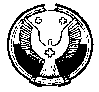 ИНСПЕКЦИЯ ГОСУДАРСТВЕННОГО СТРОИТЕЛЬНОГО НАДЗОРА  ПРИ МИНИСТЕРСТВЕ  СТРОИТЕЛЬСТВА, АРХИТЕКТУРЫ И ЖИЛИЩНОЙ ПОЛИТИКИ УДМУРТСКОЙ РЕСПУБЛИКИ426004, УР, г. Ижевск, ул. Удмуртская, 205, тел/факс 66-09-66, 68-39-00УТВЕРЖДАЮЗаместитель начальника Инспекции Госстройнадзора УР(либо лицо, исполняющее его обязанности)Номер дела ___________________                            Экземпляр______1. Застройщик, технический заказчик _____________________________________                                  (наименование застройщика, технического_________________________________________________________________________   заказчика (при наличии технического заказчика), номер и дата выдачи                свидетельства о государственной регистрации,_________________________________________________________________________    ОГРН, ИНН, почтовые реквизиты, телефон/факс - для юридических лиц;_________________________________________________________________________     фамилия, имя, отчество застройщика или технического заказчика,_________________________________________________________________________  паспортные данные, место проживания, телефон/факс - для физических лиц)2. Объект капитального строительства ____________________________________                                      (наименование объекта капитального_________________________________________________________________________строительства в соответствии с проектной документацией, краткие проектные_________________________________________________________________________    характеристики, описание этапа строительства, реконструкции, если        разрешение выдается на этап строительства, реконструкции)3. Адрес (местоположение) объекта капитального строительства ____________                                                            (почтовый или_________________________________________________________________________         строительный адрес объекта капитального строительства)4. Разрешение на строительство объекта капитального строительства _______                                                                 (номер и_________________________________________________________________________                дата выдачи, кем выдано, срок действия)5.  Положительное  заключение  экспертизы  проектной   документации, еслипроектная  документация   объекта  капитального  строительства   подлежитэкспертизе в соответствии с  требованиями  статьи  49  Градостроительногокодекса Российской Федерации (указание на  применение  типовой  проектнойдокументации или ее модификации, включенной в  реестр  типовой  проектнойдокументации) ___________________________________________________________                             (номер и дата выдачи,_________________________________________________________________________                               кем выдано)6.  Положительное  заключение  государственной  экологической  экспертизыпроектной документаций, если проектная документация объекта  капитальногостроительства подлежит государственной экологической экспертизе__________                                                                (номер и_________________________________________________________________________                      дата выдачи, кем выдано)7. Начало строительства, реконструкции __________________________________                                              (дата начала работ)8. Окончание строительства, реконструкции _______________________________                                              (дата окончания работ)9. Основания для внесения изменений в программу проведения проверок______                                                             (заполняется_________________________________________________________________________                      в случае внесения изменений)                      ПРОГРАММА ПРОВЕДЕНИЯ ПРОВЕРОК__________________________________   ___________   ______________________ (лицо, назначенное ответственным     (подпись)    (расшифровка подписи) за осуществление государственногостроительного надзора по объекту)Согласовано:__________________________________   ___________   ______________________ (руководитель структурного            (подпись)    (расшифровка подписи)   подразделения)Один экземпляр Программы проведения проверок получил:(заполняется представителем  застройщика  или  технического  заказчика  суказанием реквизитов документа о представительстве)"___"______________ 20__ г.____________________________   _______________   ________________________        (должность)               (подпись)        (расшифровка подписи)Программа проверки направлена почтой заказным письмом № _______ от_________Примечание: застройщик или технический  заказчик обязан довести до сведения лица, осуществляющего строительство, сведения о проверках, предусмотренных программой проведения проверок, обязаны извещать орган государственного строительного надзора об изменении сроков завершения работ, подлежащих проверке, указанных в программе проведения проверок.Приложение № 6                                                                                                              к Административному регламенту                                                                                                                                                                                                                                              Образец                        ИЗВЕЩЕНИЕ №____________             О СРОКАХ ЗАВЕРШЕНИЯ РАБОТ, ПОДЛЕЖАЩИХ ПРОВЕРКЕ,                    ПРИ СТРОИТЕЛЬСТВЕ, РЕКОНСТРУКЦИИ                   ОБЪЕКТА КАПИТАЛЬНОГО СТРОИТЕЛЬСТВА_________________________________________________________________________(номер дела, присвоенный органом государственного строительного надзора)________________________                         "___"___________ 20__ г.  (место составления)1. Застройщик, технический заказчик, лицо,  осуществляющее  строительство_________________________________________________________________________(наименование застройщика, технического заказчика, лица, осуществляющего_________________________________________________________________________строительство (в зависимости от того, кто направляет извещение), номер и_________________________________________________________________________   дата выдачи свидетельства о государственной регистрации, ОГРН, ИНН,     почтовые реквизиты, телефон/факс - для юридических лиц; фамилия,_________________________________________________________________________имя, отчество застройщика, технического заказчика, лица, осуществляющего_________________________________________________________________________  строительство, паспортные данные, место проживания, телефон/факс - для                            физических лиц)2. Объект капитального строительства_____________________________________                                     (наименование объекта капитального_________________________________________________________________________строительства в соответствии с проектной документацией, краткие проектные_________________________________________________________________________   характеристики, описание этапа строительства, реконструкции, если       разрешение выдается на этап строительства, реконструкции)3. Адрес (местоположение) объекта капитального строительства ____________                                                            (почтовый или_________________________________________________________________________         строительный адрес объекта капитального строительства)4. Разрешение на строительство объекта капитального строительства _______                                                                 (номер и_________________________________________________________________________               дата выдачи, кем выдано, срок действия)5. Положительное заключение   экспертизы   проектной  документации,  еслипроектная документация  объекта   капитального   строительства   подлежитэкспертизе  в  соответствии  с  требованиями статьи 49 Градостроительногокодекса Российской Федерации (указание на  применение  типовой  проектнойдокументации или ее модификации, включенной  в реестр  типовой  проектнойдокументации) ___________________________________________________________                               (номер и дата выдачи,_________________________________________________________________________                              кем выдано)6. Положительное заключение  государственной   экологической   экспертизыпроектной документации, если проектная документация объекта  капитальногостроительства подлежит государственной экологической экспертизе___________________________________________________________________________________                   (номер и дата выдачи, кем выдано)7. Наименование и дата завершения работ, которые подлежат проверке________________________________________________________________________________                (наименование, дата завершения работ)_________________________________  ___________  _________________________(должность лица, осуществляющего    (подпись)     (расшифровка подписи)  строительство, реконструкцию)           М.П.(для лица, осуществляющегостроительство, являющегося    юридическим лицом)__________________________________  ___________  ________________________(должность лица от застройщика или   (подпись)    (расшифровка подписи)     технического заказчика)          М.П.  (для застройщика илитехнического заказчика,являющегося юридическим        лицом)Отметка об ознакомлении:(заполняется должностным лицом застройщика или технического заказчика принаправлении извещения лицом, осуществляющим  строительство  на  основаниидоговора)"___"_______________ 20__ г.____________________________  ______________  ___________________________        (должность)             (подпись)        (расшифровка подписи)Приложение № 7                                                                                                              к Административному регламенту                                                                                                                                                           ОбразецИЗВЕЩЕНИЕ №_______         О ВОЗНИКНОВЕНИИ АВАРИЙНОЙ СИТУАЦИИ ПРИ СТРОИТЕЛЬСТВЕ,           РЕКОНСТРУКЦИИ ОБЪЕКТА КАПИТАЛЬНОГО СТРОИТЕЛЬСТВА_________________________________________________________________________(номер дела, присвоенный органом государственного строительного надзора)________________________                         "___"___________ 20__ г.  (место составления)1. Застройщик, технический заказчик, лицо,  осуществляющее  строительство_________________________________________________________________________     (наименование застройщика, технического заказчика (при наличии_________________________________________________________________________  технического хакахчика), лица, осуществляющего строительство, номер и_________________________________________________________________________   дата выдачи свидетельства о государственной регистрации, ОГРН, ИНН,     почтовые реквизиты, телефон/факс - для юридических лиц; фамилия,_________________________________________________________________________          имя, отчество застройщика или технического заказчика,_________________________________________________________________________ паспортные данные, место проживания, телефон/факс - для  физических лиц)2. Объект капитального строительства_____________________________________                                     (наименование объекта капитального_________________________________________________________________________строительства в соответствии с проектной документацией, краткие проектные_________________________________________________________________________   характеристики, описание этапа строительства, реконструкции, если       разрешение выдается на этап строительства, реконструкции)3. Адрес (местоположение) объекта капитального строительства ____________                                                            (почтовый или_________________________________________________________________________         строительный адрес объекта капитального строительства)4. Разрешение на строительство объекта капитального строительства _______                                                                 (номер и_________________________________________________________________________               дата выдачи, кем выдано, срок действия)5. Положительное заключение   экспертизы   проектной  документации,  еслипроектная документация  объекта   капитального   строительства   подлежитэкспертизе  в  соответствии  с  требованиями статьи 49 Градостроительногокодекса Российской Федерации (указание на  применений  типовой  проектнойдокументации или ее модификации, включенной  в реестр  типовой  проектнойдокументации) ___________________________________________________________                               (номер и дата выдачи,_________________________________________________________________________                              кем выдано)6. Положительное заключение  государственной   экологической   экспертизыпроектной документации, если проектная документация объекта  капитальногостроительства подлежит государственной экологической экспертизе___________________________________________________________________________________                   (номер и дата выдачи, кем выдано)7. Описание аварийной ситуации ______________________________________________________________________________________________________________________________________________________________________________________________________________________________________________________________________________________________________________________________________________________________________________  ____________  _________________________(должность лица, осуществляющего   (подпись)      (расшифровка подписи)  строительство, реконструкцию)           М.П.(для лица, осуществляющегостроительство, являющегося    юридическим лицом)__________________________________  ___________  ________________________(должность лица от застройщика или   (подпись)    (расшифровка подписи)     технического заказчика)          М.П.  (для застройщика илитехнического заказчика,являющегося юридическим        лицом)Приложение № 8                                                                                                               к Административному регламенту                                                                                                                                                           ОбразецИНСПЕКЦИЯ ГОСУДАРСТВЕННОГО СТРОИТЕЛЬНОГО НАДЗОРА  ПРИ МИНИСТЕРСТВЕ  СТРОИТЕЛЬСТВА, АРХИТЕКТУРЫ И ЖИЛИЩНОЙ ПОЛИТИКИ УДМУРТСКОЙ РЕСПУБЛИКИ426004, УР, г. Ижевск, ул. Удмуртская, 205, тел/факс 66-09-66, 68-39-00                     УВЕДОМЛЕНИЕ №_______________        О ПРОВЕДЕНИИ ПРОВЕРКИ ИНДИВИДУАЛЬНОГО ПРЕДПРИНИМАТЕЛЯ ИЛИ         ЮРИДИЧЕСКОГО ЛИЦА, ЯВЛЯЮЩЕГОСЯ ЧЛЕНОМ САМОРЕГУЛИРУЕМОЙ                             ОРГАНИЗАЦИИ_______________________                          "__"____________ 20__ г.(место составления)Настоящим уведомляется __________________________________________________                   (саморегулируемая организация в области строительства,_________________________________________________________________________ реконструкции, капитального ремонта объектов капитального строительства)о проведении проверки в отношении: ______________________________________                                  (Ф.И.О. индивидуального предпринимателя________________________________________________________________________,   или наименование и организационно-правовая форма юридического лица,                       являющегося членом СРО)осуществляющего строительство, реконструкцию  (указать  нужное)   объектакапитального строительства ______________________________________________                                       (наименование объекта________________________________________________________________________'                        капитального строительства)расположенного по адресу: _______________________________________________                                     (почтовый или_________________________________________________________________________        строительный адрес объекта капитального строительства)Срок проведения проверки с "__"_________ 20__ г. по "__"_________ 20__ г.Предмет проверки ________________________________________________________                  (указывается перечень работ, документов, иные вопросы,_________________________________________________________________________подлежащие проверке, или проверка выполнения ранее выданного предписания,_________________________________________________________________________      проверка законченного строительством (реконструкцией) объекта                    капитального строительства)____________________________  ______________  ____________________________        (должность)             (подпись)     (расшифровка подписи)».понедельник-четверг- с 8 ч. 30 мин. до 17 ч. 30 мин;пятница- с 8 ч. 30 мин. до 16 ч. 30 мин;перерыв - с 12 ч. 00 мин. до 12 ч. 48 мин;выходные дни- суббота, воскресенье.    нет  есть        естьИЗВЕЩЕНИЕ №«»20г.(место составления)ИЗВЕЩЕНИЕ №««20г.(место составления)(подпись)"_____"(расшифровка подписи)_______________ 20__ г.№п/пНаименование работ, подлежащих проверке, определяемых в соответствии с проектом организации строительстваПредмет каждой проверкиПримерная дата проведения каждой проверкиОриентировочные затраты времени должностного лица органа государственного строительного надзора на проведение проверкиДокументы, подлежащие представлению при проведении проверок, предусмотренных программой проведения проверокДолжностные лица или работники застройщика, технического заказчика либо лица, осуществляющего строительство, присутствие которых при проведении проверок, предусмотренных программой проведения проверок, является обязательным1234567